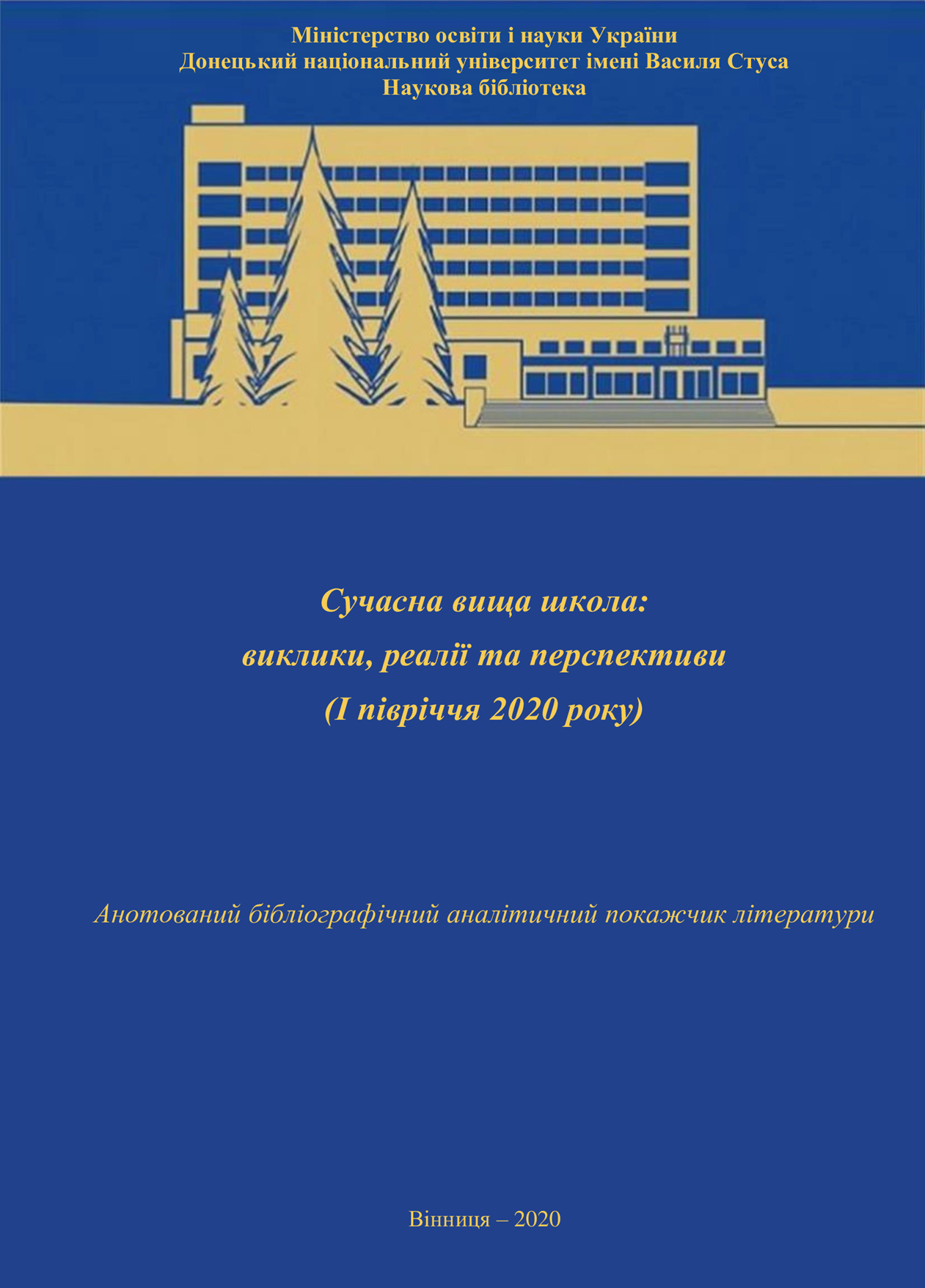 УДК 016:378С 916Відповідальний за випуск                                               Н. О. Карягіна                                                                                            директор Наукової                                                                                           бібліотеки ДонНУ                                                                                           імені Василя СтусаУкладач, комп’ютерний набір                                        Т. І. МіщанРедактор                                                                            М. В. Захараш   Сучасна вища школа : виклики, реалії та перспективи (І-е півріччя 2020 року): анотований бібліографічний аналітичний покажчик літератури (щорічний науково-аналітичний огляд) / Дон. нац. ун-т імені Василя Стуса ; [укладач: Т. І. Міщан ;  ред. М. В. Захараш ; відп. за вип. Н. О. Карягіна]. – Вінниця : б. в., 2020. – №1 (січень-червень). – 42 с.   Бібліографічний покажчик «Сучасна вища школа : виклики, реалії та перспективи» висвітлює низку змін, новацій та подій у вищій освіті України загалом та у закладах вищої освіти зокрема, що відбуваються у законодавчому процесі та на державному і професійному рівнях у сфері освітянської діяльності упродовж І-го півріччя поточного року.   В ньому представлені матеріали конференцій, публікації з періодичних видань та Інтернет-ресурсів.   Покажчик розрахований на здобувачів вищої освіти в педагогічній сфері, аспірантів, магістрантів, докторантів, науковців та бібліотекарів.УДК 016:378Наукова бібліотека ДонНУ імені Василя СтусаВід укладачів   Історичні зміни в українському суспільстві упродовж останніх років сприяють запровадженню у галузь вищої освіти низки важливих новацій для системи та запустили процес її реформування : нові підходи у плануванні освітнього процесу та проведенні наукових досліджень, запровадження нових освітніх програм, активізацію участі вишів у міжнародних освітянських проектах і програмах, створення конкуренції на ринку освітніх послуг.   Мета бібліографічного покажчика «Сучасна вища школа : виклики, реалії та перспективи» – висвітлення тієї низки змін, новацій та подій у вищій освіті України загалом та у закладах вищої освіти зокрема, що відбувалися у законодавчому процесі та на державному і професійному рівнях у сфері освітянської діяльності упродовж поточного року.   До покажчика включено статті з періодичних видань, матеріалів конференцій та Інтернет-ресурсів, опублікованих в першій половині 2020 року.  Літературу систематизовано в логічній послідовності за 13 розділами. В межах розділів матеріали подано в алфавітній послідовності прізвищ авторів публікацій та назв документів.   Для зручності користування та всебічного розкриття змісту було розроблено до покажчика довідково-пошуковий апарат, який містить: передмову від укладачів, зміст, іменний покажчик. Бібліографічний опис здійснено за чинними в Україні стандартами.   Покажчик призначений для викладачів, студентів, аспірантів, магістрантів, що вивчають курс педагогічних дисциплін, всіх тих, хто цікавиться проблемами розвитку вищої освіти в Україні.   Електронна версія покажчика розміщена на веб-порталі ДонНУ імені Василя Стуса.   Покажчик не претендує на повноту охоплення матеріалу.   Відбір публікацій завершено 30 червня 2020 року.ЗМІСТНормативно-правова база в галузі вищої освіти………………………...3Загальні питання розвитку вищої освіти……………………………....…5Реформування вищої школи  ……………………………………………..9   Вступна кампанія - 2020. Умови прийому до ЗВО………………………13Міжнародна співпраця ЗВО……………………………………………...15  Проблемні питання галузі вищої освіти………………………………... 19Університетські рейтинги і перемоги…………………………………... 20Діяльність університетів України……………………………………..... 24Інновації та проекти ЗВО …………………………………………...…... 29Вища освіта під час пандемії COVID-19………………………………   31Виші-переселенці ……………………………………………………...... 34Університетські форуми, симпозіуми, конференції, виставки………...36Вища освіта за кордоном ………………………………………………...3814.     Іменний покажчик…………………………………………………….…..41Нормативно-правова база в галузі вищої освіти1. Про внесення змін до деяких законів України щодо вдосконалення освітньої діяльності у сфері вищої освіти : Закон України від 18.12.2019 р. № 392-IX [Електронний ресурс]. - Режим доступу :  https://zakon.rada.gov.ua/laws/show/392-20, вільний. - Назва з екрана. - Дата публікації : 18.12.2020. - Дата перегляду : 17.02.2020.Документ, що набрав чинності 16.01.2020 року, урегульовує питання забезпечення якості вищої освіти, форм здобуття освіти, вимог до керівників закладів вищої освіти, Національної рамки кваліфікацій тощо.2.  Про внесення змін до Ліцензійних умов провадження освітньої діяльності : Постанова Кабінету Міністрів України від 03.03.2020 р. № 180 // Урядовий кур'єр. - 2020. – 4 березня (№ 42). - С. 12. 3.  Про внесення змін до Порядку використання коштів, передбачених у державному бюджеті для виконання зобов’язань України у сфері міжнародного науково-технічного та освітнього співробітництва : Постанова Кабінету Міністрів України від 03.03.2020 р. № 178 // Урядовий кур'єр. - 2020. – 4 березня (№ 42). - С. 11.4. Про встановлення показників для розподілу видатків державного бюджету між закладами вищої освіти на 2020 рік [Електронний ресурс] : Наказ МОН України від 17.01.2020 р. № 65. – Режим доступу : https://osvita.ua/legislation/Vishya_osvita/69654/, вільний. - Назва з екрана. - Дата публікації : 17.01.2020. - Дата перегляду : 17.02.2020.5.  Про затвердження переліку проєктів фундаментальних і прикладних досліджень та науково-технічних (експериментальних) розробок закладів вищої освіти та наукових установ, що належать до сфери управління Міністерства освіти і науки України, з експертними оцінками, отриманими за результатами проведення наукової і науково-технічної експертизи [Електронний ресурс] : Наказ МОН України від 11.01.2020 р. № 29. – Режим доступу : https://osvita.ua/legislation/Vishya_osvita/69457/, вільний. - Назва з екрана. - Дата публікації : 13.01.2020. - Дата перегляду : 17.02.2020.6.  Про затвердження Порядку проведення моніторингу якості освіти [Електронний ресурс] : Наказ МОН України від 16.01.2020 р. № 54. – Режим доступу : http://osvita.ua/legislation/Ser_osv/71055/, вільний. - Назва з екрана. - Дата публікації : 16.01.2020. - Дата перегляду : 19.02.2020.7.  Про затвердження стандарту вищої освіти за спеціальністю 111 «Математика» для першого (бакалаврського) рівня вищої освіти :Наказ МОН України від 30.04.2020 р. № 577. – Режим доступу : https://mon.gov.ua/ua/npa/pro-zatverdzhennya-standartu-vishoyi-osviti-za-specialnistyu-111-matematika-dlya-pershogo-bakalavrskogo-rivnya-vishoyi-osviti, вільний. - Назва з екрана. - Дата публікації : 30.04.2020. - Дата перегляду : 28.05.2020.8.  Про обсяги фінансування наукових досліджень і розробок та фінансової підтримки наукових об'єктів, що становлять національне надбання, на 2020 рік за КПКВК 2201040 [Електронний ресурс] : Наказ МОН України   від 03 лютого 2020 р. № 115. – Режим доступу : https://osvita.ua/legislation/Vishya_osvita/70194/, вільний. - Назва з екрана. - Дата публікації : 03.02.2020. - Дата перегляду : 17.02.2020.9.  Про розподіл обсягу фінансування, передбаченого Міністерству освіти і науки України Законом України «Про Державний бюджет на 2020 рік», між закладами вищої освіти державної форми власності для підготовки здобувачів вищої освіти на умовах державного замовлення за рахунок видатків споживання загального фонду державного бюджету в 2020 році [Електронний ресурс] : Наказ МОН України від 23.01.2020 р. № 76. – Режим доступу : https://osvita.ua/legislation/Vishya_osvita/69935/, вільний. - Назва з екрана. - Дата публікації : 23.01.2020. - Дата перегляду : 17.02.2020.10.  Про утворення робочої групи [Електронний ресурс] : Наказ МОН України від 24.02.2020 р. № 276. - Режим доступу : https://osvita.ua/legislation/Vishya_osvita/71249/, вільний. - Назва з екрана. - Дата публікації : 24.02.2020. - Дата перегляду : 28.02.2020.Про утворення робочої групи з питань методичного, організаційного та аналітичного забезпечення проведення єдиного державного кваліфікаційного іспиту (ЄДКІ).11.  Про утворення спеціалізованих вчених рад для присудження ступеня доктора філософії : Наказ МОН України від 15.04.2020 р. № 517. – Режим доступу : https://mon.gov.ua/ua/npa/pro-zatverdzhennya-standartu-vishoyi-osviti-za-specialnistyu-111-matematika-dlya-pershogo-bakalavrskogo-rivnya-vishoyi-osviti, вільний. - Назва з екрана. - Дата публікації : 15.04.2020. - Дата перегляду : 28.05.2020.12.  Роз'яснення стосовно зміни вартості послуг на проведення акредитаційної експертизи : лист НАЗЯВО від 05.02.2020 р. № 361 [Електронний ресурс]. – Режим доступу : https://osvita.ua/legislation/Vishya_osvita/70311/, вільний. - Назва з екрана. - Дата публікації : 05.02.2020. - Дата перегляду : 17.02.2020.13.  Щодо внесених змін у перелік галузей знань та спеціальностей, за якими здійснюється підготовка здобувачів вищої освіти : лист-роз'яснення НАЗЯВО від 05.02.2020 р. № 362 [Електронний ресурс]. – Режим доступу : https://ru.osvita.ua/legislation/Vishya_osvita/70312/, вільний. - Назва з екрана. - Дата публікації : 05.02.2020. - Дата перегляду : 19.02.2020.14.  Щодо завершення 2019/20 навчального року: лист МОН України від 27.03.2020 р. № 1/9-178 [Електронний ресурс]. – Режим доступу : https://mon.gov.ua/ua/npa/shodo-zavershennya-201920-navchalnogo-roku, вільний. – Назва з екрана. - Дата публікації : 27. 03.2020. - Дата перегляду : 20.05.2020.15.  Щодо організації поточного, семестрового контролю та атестації здобувачів освіти із застосуванням дистанційних технологій : лист МОН України від 14.05.2020 р. № 1/9-249 [Електронний ресурс]. -. Режим доступу : http://osvita.ua/legislation/Vishya_osvita/73574/, вільний. - Назва з екрана. - Дата публікації : 14. 05.2020. - Дата перегляду : 21.05.2020.Про алгоритми проведення поточного та семестрового контролю, а також атестації студентів.16.  Щодо підготовки до вступної кампанії 2020 : лист МОН України від 26.05.2020 р. № 1/9-274 [Електронний ресурс]. - Режим доступу : http://osvita.ua/legislation/Vishya_osvita/73844/h, вільний. - Назва з екрана. - Дата публікації : 26. 05.2020. - Дата перегляду : 01.06.2020.17.  Як організувати якісне змішане навчання – МОН розробило рекомендації для університетів та коледжів[Електронний ресурс]. – Режим доступу : https://mon.gov.ua/ua/news/yak-organizuvati-yakisne-zmishane-navchannya-mon-rozrobilo-rekomendaciyi-dlya-universitetiv-ta-koledzhiv, вільний. – Назва з екрана. - Дата публікації : 24. 06.2020. - Дата перегляду : 30.06.2020.Загальні питання розвитку галузі освіти В Україні запустили цифровий студентський квиток [Електронний ресурс]. -. Режим доступу : http://osvita.ua/vnz/72784/, вільний. - Назва з екрана. - Дата публікації : 08. 04.2020. - Дата перегляду : 01.06.2020.Понад 870 тисяч українських студентів вже можуть скористатися електронним студентським квитком.В Україні існує кадровий голод, і цю проблему мають вирішувати держава та вища освіта – Президент [Електронний ресурс]. -. Режим доступу : http://vnz.org.ua/novyny/podiyi/11191-v-ukrayini-isnue-kadrovyj-golod-i-tsju-problemu-majut-vyrishuvaty-derzhava-ta-vyscha-osvita--prezydent, вільний. - Назва з екрана. - Дата публікації : 02.06.2020. - Дата перегляду : 03.06.2020.Під час зустрічі Президента України з керівниками провідних закладів вищої освіти України обговорювалися питання щодо : оптимізації ЗВО, розширення їхньої фінансової автономії, рівня зарплат викладачів та умов, у яких навчаються студенти.20.  Виші зможуть розпочинати роботу зі студентами [Електронний ресурс]. -. Режим доступу : http://osvita.ua/vnz/73845/, вільний. - Назва з екрана. - Дата публікації : 26. 05.2020. - Дата перегляду : 01.06.2020.Заклади вищої освіти, у регіонах яких послаблюватимуть карантинні заходи, зможуть після 1 червня розпочинати очну роботу зі здобувачами освіти.21.  Володимир Зеленський створив Раду з питань розвитку вищої освіти при Президентові України [Електронний ресурс]. -. Режим доступу : http://vnz.org.ua/novyny/podiyi/11192-volodymyr-zelenskyj-stvoryv-radu-z-pytan-rozvytku-vyschoyi-osvity-pry-prezydentovi-ukrayiny, вільний. - Назва з екрана. - Дата публікації : 03.06.2020. - Дата перегляду : 03.06.2020.Новостворена Рада з питань розвитку вищої освіти при Президентові України покликана сприяти вдосконаленню якості та змісту вищої освіти в Україні, підготовці пропозицій для вдосконалення законодавства України у цій галузі, зокрема щодо фінансової автономії закладів вищої освіти, механізму залучення приватних інвестицій та розвитку державно-приватного партнерства.22.  Дату початку навчального року виші визначать самостійно [Електронний ресурс]. -. Режим доступу : http://osvita.ua/vnz/73846/, вільний. - Назва з екрана. - Дата публікації : 26. 05.2020. - Дата перегляду : 01.06.2020.23.  Держслужба якості освіти перевірить 58 вишів [Електронний ресурс]. – Режим доступу : https://osvita.ua/vnz/70404/,  вільний. - Назва з екрана. - Дата публікації : 07.02.2020. - Дата перегляду : 08.02.2020.У 2020 році Державна служба якості освіти перевірить діяльність 20 університетів, 15 інститутів, 13 академій та 10 відокремлених підрозділів вишів на ефективність використання педагогічного та науково-педагогічного потенціалу, забезпечення розвитку і використання матеріально-технічної бази закладу та ін.24.  Індикативна собівартість // День. - 2020. - 4 березня (№ 40). - С. 2.Міністерство освіти і науки запроваджує мінімальну ціну контрактного навчання для найбільш популярних серед контрактників 38 спеціальностей. 25. Карантин у закладах освіти : рекомендації МОН України [Електронний ресурс]. – Режим доступу : https://osvita.ua/news/71576/, вільний. - Назва з екрана. - Дата публікації : 11.03.2020. - Дата перегляду : 17.03.2020.В Україні, згідно з рішенням Кабінету Міністрів, оголошений загальнонаціональний карантин. Одним із протиепідеміологічних заходів боротьби з можливим поширенням коронавірусу в Україні є тимчасове обмеження освітнього процесу в усіх закладах освіти.26. Комітет ВРУ виступив проти скорочення видатків на освіту [Електронний ресурс]. – Режим доступу : http://osvita.ua/news/72087/, вільний. - Назва з екрана. - Дата публікації : 26.03.2020. - Дата перегляду : 22.05.2020.У Комітеті освіти, науки та інновацій Верховної Ради України засудили наміри Міністерства фінансів щодо значного скорочення державного фінансування освіти і науки через необхідність створення Стабілізаційного фонду для поширення вірусу COVID-19.27. МОН надало вишам рекомендації з дистанційного оцінювання студентів [Електронний ресурс]. – Режим доступу : http://osvita.ua/vnz/73585/, вільний. - Назва з екрана. - Дата публікації : 14.05.2020. Дата перегляду : 22.05.2020.Відомство надало рекомендації щодо організації семестрового контролю та атестації студентів.28. МОН встановлюватиме мінімальну ціну контракту у вишах [Електронний ресурс]. – Режим доступу : https://osvita.ua/consultations/69692, вільний. - Назва з екрана. - Дата публікації : 22.01.2020. - Дата перегляду : 30.01.2020.Міносвіти має намір впровадити принцип індикативної собівартості навчання вже у 2020 році.29.  МОН : У 2020 році 17 університетів отримали збільшення фінансування на понад 15 млн грн. [Електронний ресурс]. – Режим доступу : https://zik.ua/news/2020/01/25/mon_u_2020_rotsi_17_universytetiv_otrymaly_zbilshennia_finansuvannia_na_ponad_15_mln_hrn_956624, вільний. - Назва з екрана. - Дата публікації : 25.01.2020. - Дата перегляду : 02.03.2020.Міністерство освіти і науки України опублікувало детальний розподіл коштів з державного бюджету 2020 року у сумі 16,26 млрд грн між закладами вищої освіти. 30.  МОН переходить на дистанційний режим роботи [Електронний ресурс]. – Режим доступу : https://osvita.ua/news/71774/, вільний. -Назва з екрана. - Дата публікації : 17.03.2020. - Дата перегляду : 22.05.2020.З метою недопущення поширення коронавірусної інфекції Міністерство освіти і науки переводить частину працівників на дистанційний режим роботи та призупиняє прийом громадян.31.  Розподіл держфінансування університетів у 2020 році [Електронний ресурс]. – Режим доступу : https://pedpresa.ua/201330-rozpodil-derzhfinansuvannya-universytetiv-u-2020-rotsi.html, вільний. - Назва з екрана. - Дата публікації : 24.01.2020. - Дата звернення : 29.01.2020.Міністерство освіти і науки України опублікувало дані про розподіл коштів з державного бюджету 2020 року у розмірі 16,26 млрд грн. між закладами вищої освіти з визначенням чітких критеріїв цього розподілу.32.  Романенко, А. У 2020 році змінюється підхід до фінансування закладів вищої освіти [Електронний ресурс] / А. Романенко. - Режим доступу:  http://vycherpno.ck.ua/u-2020-rotsi-zminyuyetsya-pidhid-do-finansuvannya-zakladiv-vishhoyi-osviti/, вільний. - Назва з екрана. - Дата публікації : 25.01.2020. - Дата звернення : 02.03.2020.Відповідно до рішення уряду України  з 2020 року ЗВО фінансуються за формулою, де університети з кращими результатами діяльності отримують більше фінансування порівняно із бюджетом минулого року.33.  Студенти з окупованих територій тепер зможуть вільно навчатись в Україні [Електронний ресурс] – Режим доступу : https://24tv.ua/education/studenti_z_okupovanih_teritoriy_teper_zmozhut_vilno_navchatis_v_ukrayini_n1280404, вільний. - Назва з екрана. - Дата публікації : 13.02.2020. - Дата перегляду : 17.02.2020.В Україні розроблять державну програму щодо максимального заохочення дітей та молоді, що живуть на окупованих територіях, вчитися в Україні.34.  Університет Поплавського змінив підпорядкування : деталі [Електронний ресурс]. - Режим доступу : https://24tv.ua/education/universitet_poplavskogo_zminiv_pidporyadkuvannya_detali_n1287052 , вільний. - Назва з екрана. - Дата публікації : 25.02.2020. - Дата перегляду : 12.03.2020.Кабінет Міністрів України, відповідно до рішення від 19.02.2020 року №141, передав Київський національний університет культури і мистецтв в підпорядкування Міністерства освіти і науки.35.  Хромець, В. Як себе почуває вища освіта зараз? [Електронний ресурс] / В. Хромець. - Режим доступу : http://osvita.ua/blogs/73899/, вільний. - Назва з екрана. - Дата публікації : 28.05.2020. - Дата перегляду : 01.06.2020.У статті аналізуються тенденції та тренди розвитку вищої освіти, а головне - місце української вищої освіти в глобальному контексті.36.  Чорна, С. Студентам – сиротам планують збільшити стипендії / С. Чорна // Голос України. – 2020. – 14 лютого (№ 29). – С. 3.Комітет Верховної Ради з питань гуманітарної та інформаційної політики розглянув проект закону щодо підвищення стипендій студентам – сиротам і дітям, позбавленим батьківського піклування.37.  Як освіта виходитиме з карантину після 1 червня [Електронний ресурс]. – Режим доступу : http://osvita.ua/news/73704/, вільний. - Назва з екрана. - Дата публікації : 21.05.2020. - Дата перегляду : 01.06.2020.Уряд ухвалив постанову, згідно з якою почнуть діяти деякі послаблення для закладів освіти.38.  Яновський, С… Гроші для вишів позичатимуть за межами країни / С. Яновський // Голос України. – 2020. – 13 лютого (№ 28). – С. 11.Заступник міністра освіти і науки України Є. Стадний під час зустрічі зі студентами Херсонського державного університету повідомив про стан фінансування вищої освіти та заплановані дії міністерства з вирішення даного питання.Реформування галузі освіти39.  В Україні затвердять новий порядок присудження наукових ступенів [Електронний ресурс]. – Режим доступу : https://osvita.ua/vnz/71231/, вільний. - Назва з екрана. - Дата публікації : 25.02.2020. - Дата перегляду : 27.02.2020.Національним агентством із забезпечення якості вищої освіти представлений для громадського обговорення проект Порядку присудження наукових ступенів доктора наук і доктора філософії спеціалізованими вченими радами закладів вищої освіти (наукових установ).40.  Держава збільшить фінансування 17 вишів [Електронний ресурс]. – Режим доступу : https://www.ukrinform.ua/rubric-society/2862583-derzava-zbilsit-finansuvanna-17-visiv.html, вільний. - Назва з екрана. - Дата публікації : 24.01.2020. - Дата перегляду : 27.02.2020.Держава відходить від принципу фінансування вишів за кількістю студентів, відтепер фінансування вишів буде здійснюватися за кількома критеріями.41.  «Дослідницький університет» : які переформатування очікують ВНЗ - розказує Міносвіти [Електронний ресурс]. – Режим доступу : http://www.nrcu.gov.ua/news.html?newsID=92372, вільний. - Назва з екрана. - Дата публікації : 13.01.2020. - Дата перегляду : 13.03.2020.Про процес створення дослідницьких університетів, їхній статус та критерії оцінювання якості освіти.42.  Контрактне навчання здорожчає? // Голос України. – 2020. – 6 березня (№ 44). – С. 10.Міністерство освіти і науки, відповідно до рішення Кабінету Міністрів України, запроваджує для державних і приватних університетів мінімальну ціну навчання за контрактом для 38 спеціальностей.43.  Лісова, Л. Виші отримають потужну мотивацію / Л. Лісова // Голос України. - 2020. - 31 січня (№ 19). - С. 4 : фот.Під час зустрічі зі студентами черкаських університетів заступник міністра освіти і науки Є. Стадний презентував мету і основні завдання чергового етапу реформування вищої освіти у 2020 році : зміни в підході до розподілу фінансування вишів, надання їм управлінської автономії, утворення нових наглядових рад, оновлення правил роботи з ректорами ЗВО та ін.44.  Мельник, Р. У пошуках мотивації працівників університетів [Електронний ресурс] / Р. Мельник. – Режим доступу : http://osvita.ua/vnz/high_school/73289/, вільний. - Назва з екрана. - Дата публікації : 28.04.2020. - Дата перегляду : 21.05.2020.Українські університети мають вкладати кошти та інші ресурси у розвиток персоналу задля успішного реформування галузі.45.  МОН співпрацюватиме з інноваційним парком UNIT.City [Електронний ресурс]. – Режим доступу : https://osvita.ua/news/71172/, вільний. - Назва з екрана. - Дата публікації : 24.02.2020. - Дата перегляду : 27.02.2020.Міністерство освіти і науки підписало меморандум про співпрацю з інноваційним парком UNIT.City. За результатами співпраці українські учні, науковці та всі інші, хто вивчає інновації, отримають більше можливостей для розвитку стартапів та підприємництва в Україні.46.  Неїжмак, В. «Євробляха» чи диплом : що коштує дорожче? / В. Неїжмак // Голос України. - 2020. - 24 січня (№ 14). - С. 10 : фот.Заступник міністра освіти і науки Є. Стадний у Полтаві завершив презентацію концепції реформування вищої освіти по регіонах.47.  Реформа вищої освіти : що чекає на студентів? // Вінницька газета. – 2020. – 14 лютого (№ 7). – С. 4 : фот.Новий закон про вищу освіту передбачає реформування системи вищої освіти в Україні, в т. ч. і окремі новації для абітурієнтів.48.  Реформа вищої освіти : що чекатиме на студентів? [Електронний ресурс]. – Режим доступу : https://gre4ka.info/statti/57094-reforma-vyshchoi-osvity-shcho-chekatyme-na-studentiv, вільний. - Назва з екрана. - Дата публікації : 03.02.2020. - Дата перегляду : 02.03.2020.У 2020 році в Україні стартує реформа вищої освіти.49.  Реформа освіти : звіт уряду про хід виконання Програми КМУ [Електронний ресурс]. – Режим доступу : https://osvita.ua/news/71076/, вільний. - Назва з екрана. - Дата публікації : 20.02.2020. - Дата перегляду : 26.02.2020.Звіт про хід і результати виконання Програми Кабінету Міністрів України у частині діяльності Міністерства освіти і науки.50.  Скорочення ВНЗ : Які університети точно не закриє міністерство Новосад [Електронний ресурс]. – Режим доступу : https://zak.depo.ua/ukr/zak/skorochennya-vnz-yakim-universitetam-ne-zagrozhue-nizh-minosviti-202001311105145, вільний. - Назва з екрана. - Дата публікації : 31.01.2020. - Дата перегляду : 31.01.2020.51.  Скорочення ВНЗ : Які університети може закрити міністерство Новосад [Електронний ресурс]. – Режим доступу :https://www.depo.ua/ukr/life/regioni-universiteti-202001221099453, вільний. - Назва з екрана. - Дата публікації : 22.01.2020. - Дата перегляду : 31.01.2020.Задля оптимізації кількості вишів в Україні уряд змінив систему їхнього фінансування та планує закривати філії ВНЗ в деяких містах, об’єднати деякі університети.52.  Слабші до сильніших. В Україні планують істотно змінити вищу освіту — всі подробиці [Електронний ресурс]. – Режим доступу : https://nv.ua/ukr/ukraine/events/osvita-sogodni-osvitnya-reforma-novini-ukrajini-50065312.html, вільний. - Назва з екрана. - Дата публікації : 21.01.2020. - Дата перегляду : 19.02.2020.У найближчі два роки у вищій освіті в Україні планують впровадити : дуальну освіту, платне переслуховування дисциплін, молодший бакалаврат й оптимізацію вишів.53.  Стадний, Є. МОН кардинально змінило систему фінансування вишів [Електронний ресурс] : [відео-інтерв’ю з заступником міністра освіти і науки України Єгором Стадним у прямому ефірі програми радіо «НВ» ] / YouTube, Є. Стадний ; спілкувалася Л. Антипенко. - Режим доступу : https://osvita.ua/vnz/reform/70301/, вільний. - Назва з екрана. - Дата публікації : 05.02.2020. - Дата перегляду : 08.02.2020.Міністерство освіти і науки вирішило змінити економіку вищої освіти і поставити інші економічні стимули з урахуванням ключових показників освітньої діяльності вишів, зокрема: обсягу надходжень до університету грошей від бізнесу та міжнародних грантів на дослідження, входження закладу вищої освіти до міжнародних рейтингів, рівня працевлаштування випускників університету та ін.54.  У Вінницькій ОДА розповіли, чи закриватимуть ВДПУ та кооперативний інститут [Електронний ресурс]. – Режим доступу : https://vn.depo.ua/ukr/vn/u-vinnitskiy-oda-rozpovili-chi-zakrivatimut-vdpu-ta-kooperativniy-institut-202002031106454, вільний. - Назва з екрана. - Дата публікації : 03.02.2020. - Дата перегляду : 03.02.2020.55.  Фінансування вишів залежатиме від кількості студентів лише наполовину [Електронний ресурс.] – Режим доступу : http://vnz.org.ua/novyny/podiyi/11127-finansuvannja-vyshiv-zalezhatyme-vid-kilkosti-studentiv-lyshe-napolovynu, вільний. - Назва з екрана. - Дата публікації : 05.02.2020. - Дата перегляду : 28.02.2020.Заступник міністра освіти і науки України Є. Стадний розповідає про зміни в системі державного фінансування університетів в Україні в умовах реформування галузі.56.  Шандра, Р. Організація дистанційного навчання в Moodle [Електронний ресурс] / Р. Шандра. – Режим доступу : http://osvita.ua/vnz/high_school/72285/, вільний. - Назва з екрана. - Дата публікації : 28.03.2020. - Дата перегляду : 28.05.2020.Про безкоштовну платформу, яка містить велику кількість різноманітних навчальних інструментів для комп’ютеризованого навчання, - Moodle.57.  Шандра, Р. Реалізація студентами права на академічну мобільність [Електронний ресурс] / Р. Шандра. – Режим доступу : http://osvita.ua/vnz/high_school/71057/, вільний. - Назва з екрана. - Дата публікації : 18.02.2020. - Дата перегляду : 19.02.2020.58.  Шандра, Р. Як опублікувати наукову статтю в Scopus [Електронний ресурс] / Р. Шандра. – Режим доступу : https://osvita.ua/vnz/69911/, вільний. - Назва з екрана. - Дата публікації : 27.01.2020. - Дата перегляду : 30.01.2020.  У статті йдеться про одну з найбільших баз даних рефератів (анотацій) та цитувань рецензованої наукової літератури, зокрема наукових журналів, книг та конференцій - Scopus, та алгоритм публікації наукової статті у журналах, що індексуються в даній базі даних.59.  Щоб вгамувати кадровий голод, потрібна освічена молодь // Голос України. - 2020. - 4 червня (№ 90). - С. 3 : фот.Під час зустрічі Президента України із ректорами провідних закладів вищої освіти обговорювалися питання реформування галузі, розбудови науково-дослідницької інфраструктури та ін. Вступна кампанія - 2020. Умови прийому до ЗВО60.  В Міносвіти розповіли скільки триватиме навчальний рік та як відбуватиметься вступ [Електронний ресурс]. - Режим доступу : http://vnz.org.ua/novyny/podiyi/11166-v-minosvity-rozpovily-skilky-tryvatyme-navchalnyj-rik-ta-jak-vidbuvatymetsja-vstup, вільний. - Назва з екрана. - Дата публікації : 26.03.2020. - Дата перегляду : 01.06.2020.61.  Вступ до магістратури 2020 : у перший день на ЄВІ та ЄФВВ зареєструвалось понад 900 вступників [Електронний ресурс]. - Режим доступу : http://vnz.org.ua/novyny/vstup/11177-vstup-do-magistratury-2020-u-pershyj-den-na-evi-ta-efvv-zareestruvalos-ponad-900-vstupnykiv, вільний. - Назва з екрана. - Дата публікації : 13.05.2020. - Дата перегляду : 03.06.2020.62.  Вступна кампанія у липні не розпочнеться [Електронний ресурс]. - Режим доступу : http://osvita.ua/vnz/72084/, вільний. - Назва з екрана. - Дата публікації : 26.03.2020.Студенти перших курсів у 2020 році не зможуть розпочати навчання з 1 вересня.63.  Вступна кампанія розпочнеться 1 серпня [Електронний ресурс]. - Режим доступу : http://osvita.ua/consultations/73498/, вільний. - Назва з екрана. - Дата публікації : 08.05.2020. - Дата перегляду : 01.06.2020.У Міносвіти визначились з термінами проведення вступної кампанії до вишів України.64.  Вступники зможуть подавати оригінали заяв до вишів поштою [Електронний ресурс]. - Режим доступу : http://osvita.ua/consultations/73348/, вільний. - Назва з екрана. - Дата публікації : 30.04.2020. - Дата перегляду : 01.06.2020.МОН передбачить додаткові механізми для дистанційного проведення вступної кампанії.65.  Для вступників з Криму і Донбасу відкрито гарячу лінію [Електронний ресурс]. - Режим доступу : http://osvita.ua/consultations/73336/, вільний. - Назва з екрана. - Дата публікації : 29.04.2020. - Дата перегляду : 01.06.2020.Міністерство освіти і науки України, Урядовий контактний центр і Фонд «Відкрита політика» підписали меморандум щодо спільної роботи для забезпечення доступу та залучення учнів і студентів із непідконтрольних територій до освітнього процесу в Україні.66.  Луканська, А. До 9 червня вступники можуть зареєструватися на додаткову сесію ЗНО / А. Луканська // Голос України. – 2020. – 26 травня (№ 85). – С. 16.67.  Молодші бакалаври та онлайн-кабінет для магістрів. Що зміниться в освіті у 2020 році [Електронний ресурс]. - Режим доступу : https://nv.ua/ukr/ukraine/events/vstupna-kampaniya-2020-shcho-zminitsya-novini-ukrajini-50060921.html, вільний. - Назва з екрана. - Дата публікації : 01.01.2020. - Дата перегляду : 10.03.2020.У 2020 році набувають чинності чимало змін у системі освіти, які стосуватимуться випускників цього року та не лише їх. Коледжі та технікуми мають вперше розпочати підготовку фахових молодших бакалаврів та надання фахової передвищої освіти. Всі іноземні студенти після закінчення першого курсу в українських вишах здаватимуть ЗНО з тієї мови, якою проходять навчання.68.  На ЗНО в магістратуру вже зареєстровано 60 тисяч осіб [Електронний ресурс]. - Режим доступу : http://osvita.ua/master/74254/, вільний. - Назва з екрана. - Дата публікації : 01.06.2020. - Дата перегляду : 02.06.2020.Найбільше зареєстрованих учасників тестування у вишах Києва, Харкова, Львова, Одеси і Дніпра.69.  Про дати проведення ЗНО і вступної кампанії [Електронний ресурс]. - Режим доступу : http://osvita.ua/test/72376/, вільний. - Назва з екрана. - Дата публікації : 30.03.2020.МОН визначило дати проведення ЗНО і вступної кампанії при різних варіантах завершення карантину в Україні.70.  Про особливості вступу на бакалаврат у 2020 році [Електронний ресурс]. - Режим доступу : http://osvita.ua/consultations/73296/, вільний. - Назва з екрана. - Дата публікації : 28.04.2020. – Дата перегляду : 01.06.2020.Міністерство освіти і науки України розглядає два сценарії проведення вступної кампанії залежно від дати завершення карантину.71.  Розпочалась реєстрація на ЗНО для вступу в магістратуру [Електронний ресурс]. - Режим доступу : http://osvita.ua/master/73503/, вільний. - Назва з екрана. - Дата публікації : 12.05.2020. – Дата перегляду : 28.05.2020.12 травня розпочалась дистанційна реєстрація для участі в єдиному вступному іспиті та єдиному фаховому вступному випробуванні.72.  Смілянська, А. Триває реєстрація для участі в зовнішньому незалежному оцінюванні / А. Смілянська // Голос України. – 2020. – 14 лютого (№ 29). – С. 4 : фот.Реєстрація для участі у ЗНО-2020 триватиме до 24 березня включно. 73.  Терміни проведення вступної кампанії 2020 [Електронний ресурс]. - Режим доступу : http://osvita.ua/vnz/73497/, вільний. - Назва з екрана. - Дата публікації : 08.05.2020. - Дата перегляду : 01.06.2020.МОН України внесло зміни до термінів проведення вступної кампанії у 2020 році – усі дати зсунуто на місяць (серпень) з урахуванням прогнозу розвитку епідеміологічної ситуації.74.  Украинцам сообщили, когда начнется вступительная кампания [Електронний ресурс]. - Режим доступу : https://hvylya.net/news/210214-ukraincam-soobshchili-kogda-nachnetsya-vstupitelnaya-kampaniya, вільний. – Назва з екрана. - Дата публікації : 25.06.2020. - Дата перегляду : 26.06.2020.Вступна кампанія до закладів вищої освіти розпочнеться з 1 серпня. Електронні заяви на вступ до університетів можна буде подавати до 22 серпня75.  Центри «Крим- Україна» та «Донбас- Україна» працюватимуть до 23 жовтня // Голос України. - 2020. - 5 червня (№ 91). - С. 9.Цього року абітурієнти непідконтрольних територій Донецької та Луганської областей зможуть за спрощеною системою вступити до уповноважених вишів через освітні центри, подавши документи з 9 червня до 23 жовтня.76.  Шокало, К. Як проведуть це літо абітурієнти? / К. Шокало // День. – 2020. -22-23 травня (№ 94-95). – С. 14.Про нові виклики і корективи, які внесли коронавірус і карантин, для абітурієнтів. Міжнародна співпраця ЗВО77. Виші можуть взяти участь у програмі мобільності [Електронний ресурс]. – Режим доступу : https://osvita.ua/vnz/71275/, вільний. - Назва з екрана. - Дата публікації : 27.02.2020. - Дата перегляду : 28.02.2020.Британська Рада спільно із Міністерством освіти і науки України, у рамках Програми Європейського Союзу «Дім Європи», реалізує протягом 2020-2022 років Програму всеукраїнської академічної мобільності «САМ Україна», що покликана сприяти міжрегіональній академічній співпраці між закладами вищої освіти та культурному діалогу між молоддю через короткотермінову академічну мобільність в межах України.78. Відбулось засідання Групи супроводу Болонського процесу [Електронний ресурс]. – Режим доступу : http://vnz.org.ua/novyny/podiyi/11142-vidbulos-zasidannja-grupy-suprovodu-bolonskogo-protsesu, вільний. - Назва з екрана. - Дата публікації : 04.03.2020. - Дата перегляду : 11.03.2020.Країни-учасниці Болонського процесу на засіданні Групи супроводу даного процесу визначалися з пріоритетами та цінностями вищої освіти на найближчі 10 років. 79.  Воронков, В. Визнали кращим випускником британської військової академії / В. Воронков // Голос України. - 2020.- 9 квітня (№ 64). – С. 8.Курсант Одеської військової академії А. Совенко став кращим випускником Королівської академії сухопутних військ Великої Британії в м. Сандгерст.80.  Галаур, В. У ХАІ відкриють українсько-індійську лабораторію / В. Галаур // Урядовий кур'єр. - 2020. - 30 січня (№ 18). - С. 5.У рамках програми «Горизонт- 2020» у Харківському авіаційному інституті відкриють лабораторію загального машинобудівного та аерокосмічного напряму з навчання та стажування фахівців з Індії. 81. Добряк, А. У полтавському виші модернізують освітні програми за рекомендаціями європейських університетів [Електронний ресурс] / А. Добряк – Режим доступу : https://zmist.pl.ua/news/u-poltavskomu-vishi-modernizuyut-osvitni-programi-za-rekomendaciyami-jevropeiskih-universitetiv, вільний. - Назва з екрана. - Дата публікації : 28.06.2020. - Дата перегляду : 30.06.2020.У межах співпраці з міжнародною програмою Erasmus+, у полтавському педуніверситеті модернізували програми для вчителів та філологів.82.  Здобувають дипломи 6,5 тисяч студентів з Центральної Азії // Голос України. - 2020. – 7 лютого (№ 24). – С. 14.В українських вишах цьогоріч навчається понад 6,5 тис. студентів з країн Центральної Азії.83.  Карабай, М. Вінницький університет визначився зі своїми представниками у тендерному комітеті МОН України [Електронний ресурс] / М. Карабай. - Режим доступу : https://naparise.com/posts/vinnytskyi-universyet-vyznachyvsia-zi-svoimy-predstavnykamy-u-tendernomu-komiteti-mon-ukrainy, вільний. - Назва з екрана. - Дата публікації : 27.02.2020. - Дата перегляду : 05.03.2020. Вінницький національний технічний університет увійшов до програми Міністерства освіти України під назвою «Вища освіта, енергоефективність та сталий розвиток», що реалізується за кошти міжнародних інституцій - Європейського інвестиційного банку та Північної екологічної фінансової корпорації.84. Карпа, Г. Змагання експертів міжнародного рівня з програмування НАТО «TIDE Hackathon 2020» / Г. Карпа // Голос України. – 2020. – 4 березня (№42). – С. 9 : кол. фот.3 команди військових вишів України гідно представили свою країну на міжнародних змаганнях з програмування.85.  Кремень, В. Університети в архітектоніці всесвіту / В. Кремень // Освіта. – 2020. – 5-12 лютого (№ 5-6). – С. 2 : фот.У Сеулі відбулась конференція Всесвітнього конгресу президентів університетів, на якій було розглянуто питання ролі вишів для зміцнення миру та накреслено основні завдання роботи вишів у даному напрямку.86.  Лісова, Л. Тут виховують людину майбутнього / Л. Лісова // Голос України. - 2020. - 16 червня (№ 96). - С. 13 : фот.Уманський державний педагогічний університет імені Павла Тичини  бере участь у міжнародному проєкті «Модернізація педагогічної вищої освіти з використання інноваційних інструментів викладання» (MoPED).87.  Лук’яненко, О. Фахівців з радіокосмічної техніки для Казахстану готуватимуть у нас / О. Лук’яненко // Голос України. – 2020. – 5 березня (№ 43). – С. 10.У Державному університеті «Житомирська політехніка» група студентів з Казахстану розпочала навчання за спеціальністю «Телекомунікації та радіотехніка».88.  Науково-освітня співпраця між штатом Сокото й Каразінським університетом [Електронний ресурс]. – Режим доступу : https://www.univer.kharkov.ua/ua/general/univer_today/news?news_id=9462, вільний. - Назва з екрана. - Дата публікації : 21.01.2020. - Дата перегляду : 27.02.2020. У 2019–2020 навчальному році до Каразінського університету вступили майже 900 іноземних студентів, з них 17 студентів зі штату Сокото (Нігерія).89.  Національний університет оборони України відвідала делегація Академії оборони Великої Британії [Електронний ресурс]. – Режим доступу : https://day.kyiv.ua/uk/news/070220-nacionalnyy-universytet-oborony-ukrayiny-vidvidala-delegaciya-akademiyi-oborony-velykoyi, вільний. - Назва з екрана. - Дата публікації : 07.02.2020. - Дата перегляду : 15.06.2020.У рамках заходів міжнародного військового співробітництва до Національного університету оборони України імені Івана Черняховського з робочим візитом відвідали представники Академії оборони Великої Британії.90. Посол Исламской Республики Пакистан посетил Луганский национальный университет [Електронний ресурс]. – Режим доступу :https://v-variant.com.ua/lug_obl/education/94738-posol-islamskoj-respubliki-pakistan-posetil-luganskij-nacionalnyj-universitet.html, вільний. - Назва з екрана. - Дата публікації : 02.03.2020. - Дата перегляду : 12.03.2020.Посол Ісламської Республіки Пакистан І. В. Генерал-Майор Запад Мубашир Шейх відвідав Луганський національний університет імені Тараса Шевченка з метою налагодження шляхів співпраці.91.  Представники студентського парламенту ЧНУ відвідали університет Молдови [Електронний ресурс]. – Режим доступу : https://pogliad.ua/news/education/predstavniki-studentskogo-parlamentu-chnu-vidvidali-universitet-moldovi-385207, вільний. - Назва з екрана. - Дата публікації : 25.02.2020. - Дата перегляду : 12.03.2020.Представники Чернівецького національного університету імені Юрія Федьковича відвідали Державний університет Молдови нагоди 8-річчя діяльності Студентського самоврядування закладу та обговорили за круглим столом, за участі делегацій із Білорусі та Румунії, можливості подальшої співпраці.92. Ректор тернопільського університету став почесним професором польського вишу [Електронний ресурс]. - Режим доступу : https://www.tenews.org.ua/post/show/1583075608-rektor-ternopilskogo-universitetu-stav-pochesnim-profesorom-polskogo-vishu, вільний. - Назва з екрана. - Дата публікації : 01.03.2020. - Дата перегляду : 12.03.2020.Рішенням № 4 / 2020/ІІ Сенату Люблінської Політехніки від 20 лютого 2020 року ректору Тернопільського національного технічного університету імені Івана Пулюя, заслуженому діячу науки і техніки України, члену-кореспонденту НАН України, професору, доктору технічних наук Петру Яснію присвоєно звання почесного професора Люблінської Політехніки.93.  Рудницька, О. Вінницькі студенти під час хакатону спробували вирішити завдання Google [Електронний ресурс] / О. Рудницька. - Режим доступу : https://naparise.com/posts/vinnytski-studenty-pid-chas-khakatonu-sprobuvaly-vyrishyty-zavdannia-google, вільний. - Назва з екрана. - Дата публікації : 24.02.2020. - Дата перегляду : 05.03.2020.У хабі Вінницького національного технічного університету, в межах міжнародного хакатону Google Hash Code 2020, відбулися змагання з креативності та інженерної майстерності серед найкращих ІТ-фахівців Вінниці. Команди-переможниці будуть запрошені в офіс Google у Дублін на щорічний фінальний тур у квітні 2020 року.94. Тичина, В. Українські СІМІС узяли участь у курсі цивільно-військового співробітництва в Румунії / В. Тичина // Голос України. – 2020. – 8 квітня (№ 63). – С. 8 : фот. кол.На базі Національного університету оборони Румунії «Carol I» відбувся міжнародний курс цивільно- військового співробітництва за участю фахівців з України.95.  Україна та США вже цього року можуть відновити спільні конкурси для науковців [Електронний ресурс]. - Режим доступу : http://vnz.org.ua/novyny/nauka/11137-ukrayina-ta-ssha-vzhe-tsogo-roku-mozhut-vidnovyty-spilni-konkursy-dlja-naukovtsiv, вільний. - Назва з екрана. - Дата публікації : 19.02.2020. - Дата перегляду : 12.03.2020.У рамках Угоди між Урядом України та Урядом США про співробітництво у сфері науки та технологій, Україна та США планують відновити конкурси двосторонніх наукових проєктів, а також розвивати інші можливості для проведення спільних досліджень та наукової співпраці. 96. Университет имени Альфреда Нобеля начал сотрудничество с турецким университетом Мугла [Електронний ресурс]. - Режим доступу : https://dp.informator.ua/2020/02/24/universitet-imeni-alfreda-nobelya-nachal-sotrudnichestvo-s-turetskim-universitetom-mugla/, вільний. - Назва з екрана. - Дата публікації : 24.02.2020. - Дата перегляду : 12.03.2020.Університет імені Альфреда Нобеля з візитом відвідав Хусейн Чичек, ректор Muğla Sıtkı Koçman University (Мугла, Турція) з метою налагодження взаємовигідної співпраці між українським та турецьким вишами.Проблемні питання галузі вищої освіти97.  Білик, В. Це потрібно робити, але обдумано / В. Білик // День. – 2020. – 6-7 березня (№ 42-43). – С. 12 : фот.В Україні гостро стоїть потреба об’єднання науки та освіти.98.  Винниченко, В. Академічний капітал і шановні активісти, які його розбазарюють / В. Винниченко // Голос України. - 2020. - 17 березня (№ 50). - С. 8. 99.  Залізняк, Л. Українська археологія : стан і перспективи : [інтерв'ю з доктором історичних наук, професором, завідувачем відділу археології Інституту археології НАНУ Леонідом Залізняком / Л. Залізняк ; спілкувалася М. Чадюк // День. - 2020. - 21-22 лютого (№ 32-33). - С. 14-15 : фот.Стаття про українську археологічну спадщину, стан, умови та перспективи її дослідження та ситуацію з розвитком науки у вищих навчальних закладах України за радянських часів і нині.100.  Ільницький, В. Про роль діелектриків у науці і діалектики в житті : [інтерв'ю з доктором фізико-математичних наук, професором, заслуженим працівником освіти України, першим проректором УжНУ Олександром Сливкою] / О. Сливка ; розмову вів В. Ільницький // День. – 2020. – 13-14 березня (№ 46-47). - С. 6-7 : фот.Про виниклі проблеми вищої освіти у процесі її реформування. 101.  Мельник, Р. Чому наші університети не прогресують у світових рейтингах? [Електронний ресурс] / Р. Мельник. - Режим доступу : http://osvita.ua/vnz/high_school/72850/, вільний. - Назва з екрана. - Дата публікації : 13.04.2020. - Дата перегляду : 01.06.2020.Про стан українських вишів та результати одного з найбільш впливових світових рейтингів The Times Higher Education World University Rankings за 2019 рік.102.  Совсун, І. Шість проблем української вищої освіти, які виявив карантин / І. Совсун. – Режим доступу : http://osvita.ua/vnz/74767/, вільний. - Назва з екрана. - Дата публікації : 25.06.2020. - Дата перегляду : 26.06.2020.Про вплив коронавірусу під час впровадження карантинних заходів на вищу освіту в Україні та її майбутнє.103.  Стріха, М. Наука в університетах : що далі? / М. Стріха // Слово Просвіти. - 2020. - 1-15 січня (ч. 1-2). - С. 2-3 : фот.У статті йдеться про основні виклики вищої освіти в умовах реформування, які обговорювалися на щорічній конференції Академії Наук вищої школи.104.  Шаров, О. Великі лекційні потоки у вишах будуть неможливі [Електронний ресурс] / О. Шаров. - Режим доступу : http://osvita.ua/vnz/73403/, вільний. - Назва з екрана. - Дата публікації : 04.05.2020. - Дата перегляду : 01.06.2020.2020/21 навчальний рік буде роком випробувань педагогічної майстерності, креативності та цифрової обізнаності освітян.Університетські рейтинги і перемоги105. Винярська, Д. Які Херсонські ВНЗ потрапили у рейтинг найпопулярніших університетів України [Електронний ресурс] / Д. Винярська. - Режим доступу : https://24ks.news/vs-novini/8362-yak-hersonsk-vnz-potrapili-u-reyting-naypopulyarnshih-unversitetv-ukrayini.html, вільний. - Назва з екрана. - Дата публікації : 05.03.2020. - Дата перегляду : 05.06.2020.У рейтинг найпопулярніших українських університетів 2020 року, сформований UniRank, потрапили три херсонських ВНЗ : ХГУ, ХНТУ, ХДАУ.106.  Вступ. ОСВІТА.UA: Найбільший бал ЗНО на контракт [Електронний ресурс]. - Режим доступу : https://osvita.ua/vnz/rating/vstup-osvita/59045/, вільний. - Назва з екрана. - Дата публікації : 23.01.2020. - Дата перегляду : 28.02.2020.Опубліковано рейтинг закладів вищої освіти за показником середнього бала ЗНО абітурієнтів, яких в 2019 році зараховано до вишів на навчання за кошти фізичних та юридичних осіб (контракт).107.  Вступ.ОСВІТА.UA : Найбільший бал ЗНО на бюджет [Електронний ресурс]. - Режим доступу : https://osvita.ua/vnz/rating/vstup-osvita/59046/, вільний. - Назва з екрана. - Дата публікації : 23.01.2020. - Дата перегляду : 28.02.2020.Опубліковано рейтинг закладів вищої освіти за показником середнього бала ЗНО абітурієнтів, яких в 2019 році зараховано до вишів на навчання за кошти державного або місцевого бюджету.108.  Знайомтеся : нова лауреатка Шевченківської премії // Освіта. – 2020. – 4-11 березня (№ 9-10). – С. 2 : фот.У КНУ імені Тараса Шевченка відбулася зустріч із випускницею Інституту журналістики вишу Євгенією Подобною – воєнною кореспонденткою, лауреаткою Шевченківської премії – 2020 у номінації «Публіцистика. Журналістика» за книгу  «Дівчата зрізають коси».109.  Рейтинг вишів за результатами вступної кампанії [Електронний ресурс]. – Режим доступу : https://osvita.ua/vnz/rating/vstup-osvita/59065/, вільний. – Назва з екрана. - Дата публікації : 23.01.2020. - Дата перегляду : 30 січня 2020.Опубліковано перший рейтинг закладів вищої освіти за результатами вступної кампанії 2019 року на основі даних інформаційної системи «Вступ. ОСВІТА.UA» Єдиної державної бази з питань освіти.110.  Карабай, М. Вінницький національний технічний університет покращив свої квотування та увійшов у ТОП-20 [Електронний ресурс] / М. Карабай. - Режим доступу : https://naparise.com/posts/vinnytskyi-natsionalnyi-tekhnichnyi-universytet-pokrashchyv-svoi-kvotuvannia-ta-uviishov-u-top-20, вільний. - Назва з екрана. - Дата публікації : 29.01.2020. - Дата перегляду : 30.01.2020.Дослідницька група Cybermetrics Lab при Вищій Раді з наукових досліджень опублікувала світовий рейтинг університетів Вебометрикс за січень 2020 року. ВНТУ знову увійшов у Топ-20 Webometrics Ukraine і зайняв 17 місце серед українських вузів.111.  Костюченко, С.…Острозька академія двічі потрапила до Книги Рекордів / С. Костюченко // Голос України. – 2020. – 4 лютого (№ 21). – С. 9. Національний університет «Острозька академія» отримав від адміністрації Книги рекордів Гіннеса сертифікат, що підтверджує здобуття номінації «Найбільша лекція з археології», у якій взяли участь 299 осіб. Рекорд було приурочено 25-річчю відродження вишу.112.  НУ «ОЮА» впроваджує програму «Зелений університет» [Електронний ресурс]. - Режим доступу : http://osvita.ua/consultations/73872/, вільний. - Назва з екрана. - Дата публікації : 27.05.2020. - Дата перегляду : 01.06.2020.Національний університет «Одеська юридична академія» став першим вишем в Україні, що розробив та впровадив програму з використання енергоефективних технологій - «Зелений університет».113.  Панченко, Д. Шість українських вишів увійшли до світового рейтингу найкращих університетів [Електронний ресурс] / Д. Панченко. - Режим доступу : https://www.unn.com.ua/uk/news/1871296-shist-ukrayinskikh-vishiv-uviyshli-do-svitovogo-reytingu-naykraschikh-universitetiv, вільний. - Назва з екрана. - Дата публікації : 26.05.2020. - Дата перегляду : 05.06.2020.114.  Рейтинг університетів за показниками Scopus 2020 року [Електронний ресурс]. - Режим доступу : http://osvita.ua/vnz/rating/72780/, вільний. - Назва з екрана. - Дата публікації : 08.04.2020. - Дата перегляду : 28.05.2020.У квітні 2020 року сайтом Освіта.ua здійснено наукометричний моніторинг 177 закладів вищої освіти України за показниками бази даних SciVerse Scopus, ранжованих за індексом Гірша.115.  Рейтинг університетів України : 2 вінницькі навчальні заклади потрапили у тридцятку найкращих року [Електронний ресурс]. - Режим доступу : http://daily.vn.ua/2020/04/10/%d1%80%d0%b5%d0%b9%d1%82%d0%b8%d0%bd%d0%b3-%d1%83%d0%bd%d1%96%d0%b2%d0%b5%d1%80%d1%81%d0%b8%d1%82%d0%b5%d1%82%d1%96%d0%b2-%d1%83%d0%ba%d1%80%d0%b0%d1%97%d0%bd%d0%b8-2-%d0%b2%d1%96%d0%bd%d0%bd%d0%b8/, вільний. - Назва з екрана. - Дата публікації : 10.04.2020. - Дата перегляду : 15.06.2020.У рейтингу українських університетів за показниками бази даних SciVerse Scopus, яка відслідковує цитування наукових статей, що публікуються навчальним закладом або його співробітниками, вінницькі виші покращили свої результати порівняно з минулим роком. 116.  Ріжок, Я. Рейтинг установ вищої освіти України [Електронний ресурс] / Я. Ріжок. - Режим доступу : https://maanimo.com/ua/helpful/142809-rejting-ustanov-vishchoyi-osviti-ukrayini, вільний. - Назва з екрана. - Дата публікації : 14.01.2020. - Дата перегляду : 27.02.2020.117.  Студент вінницького НПУ став переможцем міжнародного конкурсу з комп’ютерної графіки [Електронний ресурс]. - Режим доступу : https://www.wave.vinnica.ua/faces/student-vinnyczkogo-npu-stav-peremozhczem-mizhnarodnogo-konkursu-z-komp-yuternoyi-grafiky/, вільний. - Назва з екрана. - Дата публікації : 10.03.2020. - Дата перегляду : 10.03.2020.Магістрант кафедри програмного забезпечення ВНТУ  В. Шахно виборов перше місце у конкурсі «International Competition ‘Kingdom Art Stars’» за роботу, виконану у 2D-графіці.118.  Українські виші потрапили до світового рейтингу QS World University Rankings 2020 [Електронний ресурс]. - Режим доступу : http://vnz.org.ua/novyny/podiyi/11131-ukrayinski-vyshi-potrapyly-do-svitovogo-rejtyngu-qs-world-university-rankings-2020, вільний. - Назва з екрана. - Дата публікації : 11.02.2020. - Дата перегляду : 02.03.2020.Два київські, два харківські, один львівський та один сумський виші потрапили до авторитетного світового рейтингу кращих університетів світу, який склав QS World University Rankings із  1000 закладів вищої освіти.119.  Університет з Рівненщини у ТОП-5 ВУЗів України [Електронний ресурс]. - Режим доступу : https://www.rivnenews.com.ua/2020/05/05/universytet-z-rivnenshchyny-u-top-5-vuziv-ukrainy/, вільний. - Назва з екрана. - Дата публікації : 05.05.2020. - Дата перегляду : 02.06.2020.Національний університет «Острозька академія» посів 4 місце серед 9-ти українських університетів і 676 позицію у загальносвітовому рейтингу Clarivate Analytics Round University Ranking (World University Ranking)у 4 ключових сферах діяльності університетів : система викладання, дослідження, міжнародне співробітництво та фінансова стабільність.120.  Черкаський університет у 20-ці найкращих України [Електронний ресурс]. - Режим доступу : https://18000.com.ua/strichka-novin/cherkaskij-universitet-u-20-ci-najkrashhix-ukra%d1%97ni/, вільний. - Назва з екрана. - Дата публікації : 09.04.2020. - Дата перегляду : 02.06.2020.Черкаський національний університет імені Богдана Хмельницького на 17 місці серед вишів України за показниками престижної всесвітньої бази даних Scopus.121.  Чернов, В. Університет одержав нагороду / В. Чернов // Голос України. - 2020. – 4 березня (№ 42). – С. 6.Сумський державний університет одержав Пам’ятну відзнаку Національної академії наук України.122. 6 українських вишів увійшли в рейтинг з 1000 найкращих університетів світу [Електронний ресурс]. - Режим доступу : https://24tv.ua/education/6_ukrayinskih_vishiv_uviyshli_v_1000_naykrashhih_universitetiv_svitu_n1277156, вільний. - Назва з екрана. - Дата публікації : 7.02.2020. - Дата перегляду : 13.03.2020.Авторитетний портал QS World University Rankings опублікував рейтинг з 1000 кращих університетів світу, до якого увійшли 6 українських вишів. Найавторитетнішим українським університетом вже багато років залишається Харківський національний університет імені Каразіна.123.  Шість університетів з України увійшли до списку найкращих вишів у світі (інфографіка) [Електронний ресурс]. - Режим доступу :  https://glavcom.ua/news/shist-universitetiv-z-ukrajini-uviyshli-do-spisku-naykrashchih-vishiv-u-sviti-infografika-681810.html, вільний. - Дата публікації : 22.05.2020. - Дата перегляду : 15.06.2020.За результатами глобального дослідження за методикою британської консалтингової компанії Quacquarelli Symonds (QS) шість університетів з України увійшли до списку найкращих вишів у світі.124.  Шуткевич, О. «Відповідальний за «мозок» ракети» / О. Шуткевич // День. – 2020. – 5-6 червня (№ 104-105). – С. 7 : фот.Про випускника Хмельницького національного університету Олексія Пахунова, який допоміг вивести на орбіту космічний корабель Ілона Маска.125. Яновський, С. Ректор виграв міжнародний грант для рідного університету / С. Яновський // Голос України. – 2020. – 4 березня (№ 42). – С. 6 : фот.Ректор Херсонського державного університету, професор О. Співаковсь-кий особисто виграв фінансовий грант державного департаменту США у сумі майже 4, 0 тис. доларів.Діяльність університетів України126.  Бевз, С. Вінницькі волонтери – фронту / С. Бевз // Слово Просвіти. – 2020. - 30 січня – 5 лютого (ч. 5). – С. 2 : фот.Волонтерський центр імені Олександри Бурбело ВНТУ спільно з Християнським волонтерським центром здійснили поїздку з волонтерською допомогою, концертними та духовними виступами по південній лінії російсько-українського фронту.127.  Біляк, М. «Збереження лучно-болотних угідь - наш пріоритет» : [інтерв'ю з директором Яворівського національного природного парку Михайлом Біляком] / М. Біляк ; спілкувалася Т. Козирєва // День. - 2020. - 21-22 лютого (№ 32-33). - С. 16-17 : фот. кол.У Яворівському національному природному парку налагоджено тісну співпрацю з 12 львівськими науковими вишами і установами, зокрема університетом імені Івана Франка, аграрним та ветеринарним.128.  Васильківська, О. За обрій дороги летять.. / О. Васильківська // Освіта. – 2020. - 5-12 лютого (№ 5-6). – С. 3 : фот.Про ювілей ректора Харківського національного автомобільно-дорожного університету Анатолія Туренка та основні здобутки і новації навчального закладу на даний час.129.  Галаур, В. Відновлений музей названо іменем академіка Барабашова / В. Галаур // Урядовий кур'єр. - 2020. - 30 січня (№ 18). - С. 12.У Харківському національному університеті імені В. Н. Каразіна відновив після реконструкції роботу музей астрономії. Рішенням Вченої ради  університету музею присвоєно ім'я академіка Миколи Барабашова – ректора університету у 1943-1945 роках.130.  Зотов, М. Обстеження студентів Вінниці на ВІЛ та віруси гепатитів продовжать [Електронний ресурс] / М. Зотов. - Режим доступу : https://misto.vn.ua/medicine/obstezhennya-studentiv-vinnici-na-vil-ta-virusi-gepatitiv-prodovzhat/, вільний. - Назва з екрана. - Дата публікації : 01.02.2020. - Дата перегляду : 03.02.2020. Більше як півтори сотні студентів Вінницького національного медуніверситету імені М. Пирогова пройшли в грудні анонімне та безкоштовне обстеження на вірус ВІЛ, а також гепатити В та С.131.  Карабай, М. У Вінниці університет відкрив доступ студентам до фондів потужної онлайн-бібліотеки [Електронний ресурс] / М. Карабай. - Режим доступу : https://naparise.com/posts/u-vinnytsi-universytet-vidkryv-dostup-studentam-do-fondiv-potuzhnoi-onlain-biblioteky, вільний. - Назва з екрана. - Дата публікації : 14.01.2020. - Дата перегляду : 05.03.2020. У Вінницькому національному технічному університеті повідомляють про можливість доступу до журналів та книг видавництва академічної літератури Springer Nature, а це : більше ніж 275 тисяч електронних книг, 120 тисяч наукових книжкових архівів, 30 тисяч матеріалів наукових конференцій, довідників з технічних, медичних, соціальних та гуманітарних наук та 8,5 тисяч підручників.132.  Кравченко, О. Доброчесність – важливий крок до кар’єрного зростання / О. Кравченко // Урядовий кур'єр. - 2020. – 30 квітня (№ 82). – С. 5 : фот.В Уманському педагогічному університеті успішно впроваджують Кодекс академічної доброчесності, розроблений на основі зразків кращих університетів України та світу.133.  Курсанти 4-го курсу Інституту Військово-Морських Сил проходять переддипломну практику у військових частинах Одеського гарнізону // Голос України. - 2020. - 20 травня (№ 82). - С. 9 : кол. ілюстр.134.  Леошко, В. Донбаський державний педагогічний університет : сучасний виш, умотивований студент, ефективний учитель, успішна країна! / В. Леошко // Голос України. - 2020. - 16 червня (№ 96). - С. 12 : фот.135.  Лісова, Л. Археологи «народжуються» на Трипіллі / Л. Лісова // Голос України. - 2020. - 10 січня (№ 4). - С. 9 : фот.Студенти Уманського державного педагогічного університету імені Павла Тичини взяли участь у археологічних розкопках знаменитих поселень Трипільської культури на Уманщині.136.  Лянной, Ю. «Наших випускників високо цінують на ринку освітніх послуг» : [інтерв’ю з ректором Сумського педагогічного університету ім. А. Макаренка Юрієм Лянним] / Ю. Лянной ; розмову вів О. Вертіль // Урядовий кур'єр. - 2020. -17 березня (№ 50). – С. 5 : фот.137.  Малолєткова, О. У непростому пошуку себе / О. Малолєткова // Урядовий кур'єр. - 2020. -14 березня (№ 49). – С. 7 : фот.Київський національний університет «Київський політехнічний університет імені Ігоря Сікорського» активно співпрацює з Малою академією наук.138.  Мацибок-Стародуб, Н. Дмитро Шуров : «Приголомшлива свобода зосереджується саме в музиці» / Н. Мацибок-Стародуб // Освіта. – 2020. -5-12 лютого (№ 5-6). – С. 7 : фот.У КНУ імені Тараса Шевченка відбулася зустріч студентів та працівників вишу із солістом та лідером музичного гурту «Ріаnобой» Дмитром Шуровим.139.  Мельник, Р. У пошуках університетського «обличчя» [Електронний ресурс] / Р. Мельник. - Режим доступу : http://osvita.ua/vnz/73430/, вільний. - Назва з екрана. - Дата публікації : 06.05.2020. - Дата перегляду : 01.06.2020. Усіх топових університетів об’єднує одна спільна річ — усі вони мають своє власне «обличчя» або профіль.140.  Міщенко, І. «Дракон і Тигр» зустріли Мишу / І. Міщенко // Урядовий кур'єр. - 2020. - 28 січня (№ 16). - С. 12 : фот.Представники Інституту Конфуція Київського національного лінгвістичного університету запросили команду сєверодонецького клубу східних бойових та оздоровчих систем взяти участь у святкуванні Дня українсько-китайського культурного діалогу та зустрічі Нового року за східним календарем.141.  Неїжмак, В. З «атестатом зрілості», виданим в АТО, у вишах навчатимуть за гроші громади / В. Неїжмак // Голос України. – 2020. – 16 червня  (№ 96). – С. 15.У Кременчуці за кошти міського бюджету двом учасникам АТО оплатять навчання в місцевих вишах.142.  Петрушенко, М. Відповідь на виклики часу / М. Петрушенко // Голос України. – 2020. - 29 лютого (№ 40). – С. 8.Працівники Київського національного університету технологій та дизайну на 38-му міжнародному фестивалі моди презентували авторську науково-практичну монографію «Розвиток кластерного підприємництва у легкій промисловості міста Києва».143.  Петрушенко, М. Атлант, що підтримує творчий імідж держави : до 90-річчя Київського національного університету технологій та дизайну / М. Петрушенко // Освіта. – 2020. – 19-26 лютого (№ 7-8). – С.3 : фот.144.  Сашньов, О. На капітальний ремонт стадіону вінницький медуніверситет готовий витратити майже 21 мільйон гривень [Електронний ресурс] / О. Сашньов. - Режим доступу : http://vlasno.info/ekonomika/3/finansi/item/34434-na-kapitalnyi-remont-stadionu-vin, вільний. - Назва з екрана. - Дата публікації : 02.02.2020. - Дата перегляду : 03.02.2020.Стадіон Вінницького національного медичного університету зазнає капітального ремонту : встановлять нові трибуни, газон, спортмайданчики, облаштують штучне поле та спорткомплекс для воркауту.145.  Солоненко, М. Якомога тісніше наблизити діяльність університету до інтересів громади / М. Солоненко // Голос України. – 2020. - 21 лютого (№ 34). – С. 11 : фот.У Східноєвропейському національному університеті імені Лесі Українки, у рамках Дня депутата, відбулася зустріч професорсько-викладацького складу навчального закладу з депутатами Луцької міської ради. Під час зустрічі пріоритетним було питання налагодження максимально ефективної співпраці університету і міської ради.146.  У Вінниці завершилося перше коло етапу Універсіади України [Електронний ресурс]. - Режим доступу : http://ukrbasket.net/news/u-vinnici-zavershilosya-pershe-kolo-etapu-universiadi-ukrani, вільний. - Назва з екрана. - Дата публікації : 06.02.2020. - Дата перегляду : 06.02.2020. У заключному матчі першого кола обласного етапу Універсіади України  у Вінниці взяли участь 6  університетських команд.147.  У Львівському університеті презентували Всеукраїнський проект «Озеленення України» [Електронний ресурс]. - Режим доступу : https://www.lnu.edu.ua/u-l-vivs-komu-universyteti-prezentuvaly-vseukrains-kyy-proekt-ozelenennia-ukrainy/, вільний. - Назва з екрана. - Дата публікації : 12.02.2020. - Дата перегляду : 02.03.2020.Ініціатори еко-проекту – президент CEO Club Ukraine С. Гайдайчук, генеральний директор Книги рекордів України Г. Крисюк та голова ГО «Добро.Дій» І. Дулин презентували в університеті проєкт «Озеленення України».148.  У найстаршому університеті області обрали ректора [Електронний ресурс]. - Режим доступу : https://podillyanews.com/2020/02/28/u-najstarshomu-universyteti-oblasti-obraly-rektora/, вільний. - Назва з екрана. - Дата публікації : 28.02.2020. - Дата перегляду : 12.03.2020.Ректором Кам’янець-Подільського національного університету імені Івана Огієнка обрано Сергія Копилова.149.  Учасники АТО та їхні діти можуть отримати вищу освіту безкоштовно та ще й дистанційно [Електронний ресурс]. - Режим доступу : https://teren.in.ua/2020/02/12/uchasnyky-ato-ta-yihni-dity-mozhut-otrymaty-vyshhu-osvitu-bezkoshtovno-ta-shhe-j-dystantsijno/, вільний. - Назва з екрана. - Дата публікації : 12.02.2020. - Дата перегляду : 02.03.2020.Національний університет водного господарства та природокористування у Рівному пропонує учасникам АТО/ООС та їхнім дітям безкоштовно та дистанційно отримати вищу освіту.150.  Федоренко, Ю. Курсанти Військової академії виконали практичне водіння бойових машин на плаву / Ю. Федоренко // Голос України. 2020. - 8 квітня (№ 63). – С. 9 : фот. кол.151.  Чабаненко, С. Масницю святкували студенти педагогічного університету в Кропивницькому [Електронний ресурс] / С. Чабаненко. – Режим доступу : https://tribuna.kr.ua/2020/02/28/masnytsiu-sviatkuvaly-studenty-pedahohichnoho-universytetu-v-kropyvnytskomu/, вільний. - Назва з екрана. - Дата публікації : 28.02.2020. - Дата перегляду : 12.03.2020.152.  Швець, Д. «Ми готуємо поліцейських за європейськими стандартами» : [інтерв’ю з ректором Харківського національного університету внутрішніх справ Дмитром Швецем] / Д. Швець ; розмову вели В. Галаур, С. Вершиніна // Урядовий кур'єр. - 2020. – 26 березня (№ 58). – С. 3 : фот.Про позитивні якісні зміни у Харківському національному університеті внутрішніх справ за останні 5 років.153.  Шпак, В.	Студентам Житомира - Ейфелеву вежу / В. Шпак // Урядовий кур'єр. - 2020. - 4 січня (№ 2). - С. 12 : фот.За ініціативи ректора, біля державного університету «Житомирська політехніка» встановили Ейфелеву вежу у вишиванці.154.  Шот, М. Культурні артефакти оселилися в етнолабораторії / М. Шот // Урядовий кур'єр. - 2020. – 13 лютого (№ 28). – С. 12.У Тернопільському національному педагогічному університеті імені Володимира Гнатюка відчинила двері етнолабораторія, де представлені старовинні речі та начиння, численна добірка посуду, тематичний стінопис та ін.155.  Шот, М. Молодь хоче бути законодавцем моди / М. Шот // Урядовий кур'єр. - 2020. – 14 лютого (№ 29). – С. 12.Фіналісти XVII конкурсу молодих дизайнерів одного образу «Сузір'я Каштан», що проходив у Київському національному університеті технологій та дизайну, взяли участь у відкритті 38-го Міжнародного фестивалю моди.156.  Шуткевич, О. Уся правда про гроші. За годину / О. Шуткевич // День. - 2020. - 24-25 січня (№ 12-13). - С. 24 : фот. кол.У Вінницькому торговельно-економічному інституті функціонує Музей грошей, експозиція якого нараховує понад 200 купюр, монет та інших грошових знаків із понад пів сотні країн світу.157.  Яновський, С. Зміни в державному виші закріпили зміною назви / С. Яновський // Голос України. – 2020. – 25 лютого (№ 36). – С. 10.Херсонський державний аграрний університет став аграрно-економічним (ХДАЕУ).Інновації та проєкти ЗВО158.  Аграрний університет отримав понад 4 млн. грн на наукові дослідження [Електронний ресурс]. – Режим доступу : http://most.ks.ua/news/type/1/url/agrarnij_universitet_otrimav_ponad_4_mln_grn_na_naukovi_doslidzhennja, вільний. - Назва з екрана. - Дата публікації : 08.02.2020. - Дата перегляду : 10.02.2020.Херсонський державний аграрний університет, перший в області серед 4-х державних університетів, отримав у 2020 році 4,1 млн. гривень фінансової підтримки на наукові дослідження і розробки.159.  В політехнічному інституті Києва відкрили віртуальну лабораторію [Електронний ресурс]. - Режим доступу : https://prm.ua/v-politehnichnomu-instituti-kiyeva-vidkrili-virtualnu-laboratoriyu/, вільний. - Назва з екрана. - Дата публікації : 30.01.2020. - Дата перегляду : 30.01.2020.В Київському політехнічному інституті відкрили першу в Україні віртуальну лабораторію проектування аналогових схем.160.  Грицина, В. В українських університетах створюватимуть дослідницькі лабораторії зі штучного інтелекту [Електронний ресурс] / В. Грицина. – Режим доступу : https://pingvin.pro/gadgets/news-gadgets/v-ukrayinskyh-universytetah-stvoryuvatymut-doslidnyczki-laboratoriyi-zi-shtuchnogo-intelektu.html, вільний. – Назва з екрана. - Дата публікації : 26.061.2020. - Дата перегляду : 30.06.2020.За ініціативи Комітету з розвитку штучного інтелекту (ШІ) в Україні при Міністерстві цифрової трансформації та Міністерства освіти і науки України (МОН) 25 червня 2020 року відбулася презентація проекту лабораторій штучного інтелекту для представників більше ста університетів та ІТ бізнесу. 161.  Дуальна освіта в дії: у СНУ підписали тристоронню угоду «Університет – Бізнес – Студенти» [Електронний ресурс]. - Режим доступу : https://volynonline.com/dualna-osvita-v-diyi-u-snu-pidpysaly-trystoronnyu-ugodu-universytet-biznes-studenty/, вільний. - Назва з екрана. - Дата публікації : 28.02.2020. - Дата перегляду : 12.03.2020.Підписано тристоронню угоду про здобуття вищої освіти з використанням елементів дуальної форми навчання між Східноєвропейським національним університетом імені Лесі Українки, ТОВ «ДРУДЕСК» та 24 студентами І курсу освітніх програм «Прикладна лінгвістика» і «Комп’ютерні науки та інформаційні технології».162.  Перша в Україні медична аудиторія віртуальної реальності // Голос України. – 2020. – 25 лютого (№ 36). – С. 8 : фот.У Навчально-науковому центрі «Інститут біології та медицини» Київського національного університету імені Тараса Шевченка відкрилась інноваційна аудиторія віртуальної реальності, де під час навчального процесу поєднуватимуть лекції та практичні заняття із застосуванням VR-систем – комплексом технічних засобів.163.  Рижков, В. Як запустити реальний сектор економіки? / В. Рижков // День. – 2020. – 3 березня (№ 39). - С. 2.У Національному технічному університеті «Дніпровська політехніка» відкрилася друга у регіоні лабораторія мехатроніки, обладнана тренажерами німецької компанії FESTO. Навчання у лабораторії пройдуть 90 студентів із 30 навчальних закладів області.164.  Скрипник, В. У ВНАУ запровадили нову магістерську програму / В. Скрипник // Голос України. – 2020. – 29 лютого (№ 40). – С. 8 : фот.У ВНАУ спільно з асоціацією «Український клуб аграрного бізнесу» запроваджено нову магістерську програму «Агрокебети», що покликана знайти талановитих студентів, які ефективно працюватимуть в агросекторі.165.  У Львові військові інженери опановують сучасні роботизовані комплекси // Голос України. - 2020. - 1 квітня (№ 60). - С. 8 : фот.166.  Цьось, А. Відкриття нових факультетів та цікаві проєкти : ректор СНУ розповів про інновації в університеті [Електронний ресурс] : [інтерв’ю з ректором Східноєвропейського національного університету імені Лесі Українки Анатолієм Цьосем[ / А. Цьось ; спілкувалася В. Прийма. - Режим доступу : http://p-p.com.ua/news/vidkryttya-novykh-fakultetiv-ta-tsikavi-proekty-rektor-snu-rozpoviv-pro-innovatsii-v-universyteti/, вільний. - Назва з екрана. - Дата публікації : 21.02.2020. - Дата перегляду : 12.03.2020.Ректор Східноєвропейського національного університету імені Лесі Українки А. Цьось - про відкриття «Медичного» факультету в університеті, нові кафедри та спеціальності на факультеті, працевлаштування випускників, співпрацю з партнерами та інші новації ЗВО.167.  Чебан, О. Свіжі ідеї шукали партнерів / О. Чебан // Урядовий кур'єр. - 2020. - 3 січня (№ 1). - С. 4 : фот.ВНТУ та Вінницький національний аграрний університет зі своїми стартапами взяли участь у обласному ярмарку розробок та інновацій для бізнесу.168.  Шпак, В. Дорога до паперу встелена листям / В. Шпак // Урядовий кур'єр. - 2020. - 15 січня (№ 7). - С. 1, 4 : фот.На Житомирському картонному комбінаті працюють над впровадженням розробки студента КНУ імені Тараса Шевченка В. Фречки з виготовлення паперу з опалого листя.Вища освіта під час пандемії COVID-19169.  Відкриті двері Шевченкового університету - простір освітніх можливостей  : [анонс заходу] // Голос України. - 2020. - 13 травня (№ 79). -  С. 13 : фот.КНУ імені Тараса Шевченка проводить 14-15 травня традиційний загальноуніверситетський  День відкритих дверей в онлайн-режимі.170.  День відкритих дверей онлайн в Європейському університеті [Електронний ресурс]. - Режим доступу : http://osvita.ua/consultations/73495/, вільний. - Назва з екрана. - Дата публікації: 08.05.2020. - Дата перегляду : 01.06.2020.171.  Клименко, О. Удосконалення автоматизації навчального процесу/ О. Клименко // Голос України. - 2020. – 26 травня (№ 85). – С. 8 : фот.У КНУ імені Тараса Шевченка відбулася презентація нової платформи дистанційної освіти «KNU Education Online», розробленої у рамках проєкту «Цифровий університет. Університет у смартфоні».172.  Куничак, О. Що відбувається з освітою в умовах карантину? [Електронний ресурс] / О. Куничак. - Режим доступу : https://biz.ligazakon.net/ua/analitycs/194213_shcho-vdbuvatsya-z-osvtoyu-v-umovakh-karantinu, вільний. - Назва з екрана. - Дата публікації : 01.04.2020. - Дата перегляду : 03.06.2020.Про стан готовності української системи освіти до виконання функції дистанційного навчання : закладам все ж бракує технічного устаткування для цього, дехто вважає такий метод недієвим. ТОП-3 поради, які класична освіта може взяти до уваги, аби повністю не зупиняти навчальний процес.173.  Лісова, Л. Небайдужі студенти медакадемії / Л. Лісова // Голос України. - 2020. - 1 квітня (№ 60). -  С. 7.Майже 120 студентів магістратури Черкаської медичної академії поєднують навчання з практикою, працюючи під час поширення інфекції коронавірусу в лікарнях різних рівнів.174.  Луканська, А. Має бути створена система моніторингу проведених онлайн-занять / А. Луканська // Голос України. - 2020. - 9 квітня (№ 64). - С. 15.Про необхідність впровадження системи моніторингу проведення онлайн-занять в університетах під час карантину.175.  МОН розробило «чіткі інструкції» для вишів щодо організації якісного навчання в умовах епідемії [Електронний ресурс]. – Режим доступу : https://www.unian.ua/society/vishi-v-ukrajini-karantin-yak-studenti-navchayutsya-na-karantini-novini-ukrajini-11049332.html, вільний. - Назва з екрана. - Дата публікації : 24.06.2020. - Дата перегляду : 26.06.2020.176.  Неїжмак, В. Екран-маски для лікарів виготовили у виші та коледжі / В. Неїжмак // Голос України. - 2020. - 30 квітня. -  С. 19.Представники Національного  університету "Полтавська політехніка" виготовили та передали медикам обласної клінічної лікарні ім. І. Скліфосовського 90 захисних екран-масок.177.  Один із провідних університетів України запроваджує невідкладні заходи через коронавірус [Електронний ресурс]. – Режим доступу : https://zik.ua/news/ludyna/odyn_iz_providnykh_universytetiv_ukrainy_zaprovadzhuie_nevidkladni_zakhody_cherez_koronavirus_961317, вільний. - Назва з екрана. - Дата публікації : 05.03.2020. - Дата перегляду : 03.06.2020.У Київському національному університеті імені Тараса Шевченка запроваджують обмежувальні заходи через небезпеку коронавірусу COVID-19.178.  Опацька, Д. Чи зможуть університети в Україні навчати онлайн? [Електронний ресурс] / Д. Опацька - Режим доступу : https://nv.ua/ukr/opinion/koronavirus-v-ukrajini-17-bereznya-shcho-robiti-universitetam-ostanni-novini-50076684.html, вільний. - Назва з екрана. - Дата публікації : 19.03.2020. - Дата перегляду : 28.05.2020.Про ефективність впровадження дистанційного навчання в Українському католицькому університеті з першого дня карантину.179.  Охрімчук, М. Вступна кампанія до ВНЗ в Україні розпочнеться 1 серпня [Електронний ресурс] / М. Охрімчук. - Режим доступу : https://zaxid.net/news, вільний. - Назва з екрана. - Дата публікації : 25.06.2020. - Дата перегляду : 26.06.2020.Зміни в термінах завершення навчального року та видачі свідоцтв про повну загальну середню освіту пов'язані з заходами щодо протидії розповсюдження коронавіруса в Україні.180.  Сакало, Є. Виклик, якого не можна не прийняти [Електронний ресурс] / Є. Сакало. - Режим доступу : https://dt.ua/EDUCATION/viklik-yakogo-ne-mozhna-ne-priynyati-347904_.html, вільний. - Назва з екрана. - Дата публікації : 16.05.2020. - Дата перегляду : 05.06.2020.Про дистанційну освіту в університетах в умовах карантину, цьогорічні виклики і перспективи вищої освіти.181.  Скрипник, В. Розробили протокол подолання COVID-19 / В. Скрипник // Голос України. - 2020. - 2 квітня (№ 61). - С. 9 : фот.У Вінницькому національному медичному університеті імені М. І. Пирогова розробили локальний протокол лікування коронавірусу. 182.  Станіслав Ніколаєнко : «Не тільки не зупиняємо, а навпаки - удосконалюємо навчальний процес!» : [інтерв'ю з народним депутатом України, українським педагогом, вченим, політиком та громадським діячем Станіславом Ніколаєнком] / С. Ніколаєнко ; розмову вели Д. Рудень, О. Савенко // Голос України. - 2020. - 19 травня (№ 81). - С. 13 : фот.Про дистанційне навчання, особливості екзаменаційної сесії та проблеми нового набору студентів під пандемії у Національному університеті біоресурсів і природокористування України.183.  Чернов, В. Університети пропонують антивірусні технології /В. Чернов // Голос України. – 2020. – 13 червня (№ 95). – С. 8.Заклади вищої освіти Сумщини взяли зі своїми проєктами активну участь у конкурсі «Стоп COVID-19», який проводився за ініціативи ОДА.184.  Черняк, В. Проблема виникла раніше, ніж заговорили про Ухань / В. Черняк // Голос України. - 2020. - 29 квітня. - С. 15.Учені НАН України імені О. Богомольця та КНУ імені Тараса Шевченка пропонують провести дослідження, яке може дати позитивні результати у боротьбі із коронавірусом.185.  Яким, І. Вирок або нові можливості : як вища освіта в Україні живе на карантині [Електронний ресурс] / І. Яким . – Режим доступу : https://pedpresa.ua/202430-vyrok-abo-novi-mozhlyvosti-yak-vyshha-osvita-v-ukrayini-zhyve-na-karantyni.html, вільний. - Назва з екрана. - Дата публікації : 30.05.2020. - Дата перегляду : 26.06.2020.У статті йдеться про те, наскільки успішно вищі навчальні заклади змогли імплементувати в освітні системи канони онлайн-навчання під час карантинних заходів з протидії поширення коронавірусу в Україні.Виші-переселенці186.  В ДонНУ ежегодно растет количество студентов, — Минветеранов [Електронний ресурс]. - Режим доступу : http://w-n.com.ua/archives/54584, вільний. - Назва з екрана. - Дата публікації : 29.02.2020. - Дата перегляду : 02.03.2020.Заступник міністра у справах ветеранів, тимчасово окупованих територій та внутрішньо переміщених осіб України Р. Калінін зустрівся з ректором ДонНУ імені Василя Стуса Р. Гринюком та обговорив стратегічно важливі питання для подальшого функціонування вишу - пошук власного приміщення та будівництво гуртожитку для викладачів та студентів ВПО.187.  Воронцов, П. Кадрові труднощі розв'язує дуальність навчання / П. Воронцов // Голос України. - 2020. - 2 квітня (№ 61). - С. 14 : фот.Східноукраїнський національний університет імені Володимира Даля, що базується в Сєвєродонецьку, бере участь у пілотному проєкті МОН України з розвитку дуальної освіти. 188.  Вуз-переселенец из Донецка переименовали и объединили с учебными заведениями Кривого Рога [Електронний ресурс]. - Режим доступу : http://novosti.dn.ua/news/299283-vuz-pereselenec-yz-donecka-pereymenovaly-y-obedynyly-s-uchebnymy-zavedenyyamy-kryvogo-roga, вільний. - Назва з екрана. - Дата публікації : 19.02.2020. - Дата перегляду : 04.03.2020.Кабінет Міністрів України перейменував Донецький національний університет економіки і торгівлі імені Михайла Туган-Барановського в Національний університет економіки і технологій імені Михайла Туган-Барановського, розширивши його за рахунок декількох навчальних закладів Кривого Рогу.189.  Леошко, В. Випускники присягнули на вірність своєму народу / В. Леошко // Голос України. - 2020. - 23 січня (№ 13). - С. 11 : фот.47 випускників Донецького юридичного інституту МВС України поповнили лави Національної поліції України.190.  Леошко, В. Донецький юридичний інститут МВС України : перспективи для освіти й професійного зростання / В. Леошко // Голос України. - 2020. - 6 травня (№ 76). - С. 11 : фот.Тимчасово переміщений виш шістдесятий рік поспіль забезпечує освітню та наукову діяльність у сфері підготовки професійних правоохоронців та юристів нашої держави.191.  Леошко, В. Переміщений університет отримав 80 тисяч євро на енергоефективність / В. Леошко // Голос України. – 2020. – 13 червня (№ 95). – С. 7.У Донецькому національному технічному університеті почали втілювати міжнародний проєкт «Енергоефективний цифровий університет для промоціїтехнічних інновацій».192.  Міщенко, І. Гірські породи, зуби акули і кістки давніх птахів / І. Міщенко // Урядовий кур'єр. - 2020. - 6 лютого (№ 23). -  С. 7 : фот.У Луганському національному університеті імені Тараса Шевченка, евакуйованому до Старобільська, заново створили музей геології, кількість експонатів якого нараховує понад пів тисячі одиниць.193.  Міщенко, І. Подарунок від академії педагогічних наук / І. Міщенко // Урядовий кур'єр. - 2020. - 11 січня (№ 5). - С. 12 : фот.Бібліотека Луганського національного університету імені Тараса Шевченка отримала від Національної академії педагогічних наук України 60 примірників наукової. навчальної та методичної літератури.194.  Разбросан по городам и селам : В Луганском аграрном университете рассказали, как выживает вуз-переселенец [Електронний ресурс]. - Режим доступу : https://dnews.dn.ua/news/742619, вільний. - Назва з екрана. - Дата публікації : 29.02.2020. - Дата перегляду : 12.03.2020.Проректор з адміністративно-господарської роботи Луганського національного аграрного університету (ЛугНАУ) Іван Любимов - про історію, сьогодення, виклики та подальші перспективи вишу-переселенця.195.  Саржевський, А. Потенційним абітурієнтам відчинили двері / А. Саржевський // Голос України. – 2020. – 6 лютого (№ 23). – С.10 : фот.У Донецькому національному медичному університеті, що переїхав до Кропивницького, відбувся День відкритих дверей для випускників шкіл. 196.  Скрипник, В. Переселенці будуватимуть житло власними силами / В. Скрипник // Голос України. - 2020. – 4 лютого (№ 21). - С. 9.У статті йдеться про укладення угоди соціального партнерства між ГО «Об’єднання переселенців «Спільна справа» та міською радою у спорудженні багатоквартирного будинку для ВПО у місті Вінниці, де знаходиться і переміщений виш – ДонНУ імені Василя Стуса.197.  Тунік, Ю. В Міносвіти хочуть утричі скоротити кількість вишів [Електронний ресурс] / Ю. Тунік. - Режим доступу :  https://www.the-village.com.ua/village/city/city-news/293477-v-minosviti-hochut-vtrichi-skorotiti-kilkist-vishiv, вільний. - Назва з екрана. - Дата публікації : 21.01.2020. - Дата перегляду : 02.03.2020. Міносвіти проводить моніторинг переміщених вищих навчальних закладів. За його результатами будуть ухвалювати рішення про об’єднання тих чи інших вишів. Донецький національний університет імені Василя Стуса – це успішний кейс.Форуми, симпозіуми, конференції, виставки 198. Винниченко, І. Про вигоди воєнного туризму / І. Винниченко // День. – 2020. – 14-15 лютого (№ 27-28). – С. 13.Науковці Київського національного університету імені Тараса Шевченка взяли участь в організації та проведенні науково-практичного семінару «Воєнний туризм в Україні : стан, потенціал, перспективи», під час якого представили результати опитування громадян інших країн щодо перспектив розвитку воєнного туризму в Україні, запропонували демоверсію електронного інтерактивного «Воєнно-туристського атласу України» та ін.199.  Галаур, В. У Харкові підбили підсумки кіноконкурсу імені Дмитра Головачова / В. Галаур // Урядовий кур'єр. - 2020. – 21 лютого (№ 34). – С. 12 : фот.У Харківському національному університеті імені В. Н. Каразіна підвели підсумки Другого всеукраїнського конкурсу кіно «Один кадр – один фільм» та нагородили його переможців – студентів українських вишів.200.  Ільницький, В. В Ужгороді обговорювали ситуацію та виклики, пов'язані з множинним громадянством / В. Ільницький // День. - 2020. - 14-15 лютого (№ 27-28). - С. 2.Національний інститут стратегічних досліджень спільно з Ужгородським національним університетом і Закарпатською ОДА провели «круглий стіл» на тему : «Подвійне (множинне) громадянство : реальний стан виклики, реакція держави та суспільства», під час якого було здійснено аналіз аспектів подвійного громадянства, його ризики та виклики у рамках реалізації Угоди про Асоціацію між Україною та ЄС, тощо.201.  Квасниця, О. «Подяка – пам'ять серця» / О. Квасниця // День. - 22-23 травня (№ 94-95). – С. 8 : фот.У Львівському національному університеті імені Івана Франка відбувся круглий стіл «Дискурс газети «День» як світоглядний орієнтир у професійному становленні журналіста», під час якого відбулася презентація книги «День вдячності».202.  Козак, І. Повернути до мирного повсякдення / І. Козак // Голос України. – 2020. – 4 березня (№ 42). – С. 6.У Хмельницькому інституті соціальних технологій Університету «Україна» відбулася конференція «Реабілітація учасників бойових дій в Україні : досвід та перспективи».203.  Костюченко, О. Дипфорум в Острозькій академії / О. Костюченко // Голос України. – 2020. – 21 лютого (№ 34). – С. 7.У Національному університеті «Острозька академія» відбудеться Дипломатичний форум- 2020 за участі представників дипкорпусу та іноземних дипломатичних і консульських установ понад 20 країн світу.204.  На студентський дискурс у Львів // Освіта. – 2020.- 22-29 січня ( № 3-4). – С. 2 : фот.У Львівському торговельно-економічному університеті відбувся ІІ Національний студентський форум, участь у якому взяли понад 200 делегатів – представників студентського самоврядування з 90 вищих навчальних закладів України.205.  Смирнова, О. Зимова школа комунікацій / О. Смирнова // Освіта. – 2020.- 22-29 січня (№ 3-4). – С. 4 : фот.Студенти КНУ імені Тараса Шевченка взяли участь у тематичному заході «Генетика фейку», що відбувся у рамках Зимової школи комунікацій. Організатор слухань – кафедра міжнародних медіакомунікацій та комунікативних технологій.206.  Солоненко, М. Не відмовляючись від Європи, але цінуючи своє / М. Солоненко // Голос України. – 2020. - 27 лютого (№ 38). – С. 11 : фот.У Східноєвропейському університеті імені Лесі Українки під час круглого столу «Волинська освітня традиція та університет Лесі Українки : назва, стратегія діяльності» обговорили питання про повернення закладу попередньої назви – Волинський.207.  Стражник, Л. Святковий міжвузівський марафон / Л. Стражник // Голос України. – 2020. – 28 травня (№ 87). – С. 5.У Прикарпатському національному університеті відбулася онлайн-конференція «Україно моя вишивана : етнокультурний та освітньо-виховний потенціал української вишиванки» за участю декількох вишів.208.  Чадюк, М. Мужність і талант / М. Чадюк // День. - 2020. – 24-25 січня (№ 12-13). – С. 31 : фот.У рамках Днів науки у Національному університеті «Києво-Могилянська академія» відбувся круглий стіл «Творчий доробок Володимира Панченка» за участі його колег - науковців з українських вишів.209.  Чи стануть українські виші підприємницькими? [Електронний ресурс]. - Режим доступу : http://osvita.ua/vnz/73659/, вільний. - Назва з екрана. - Дата публікації : 20.05.2020. - Дата перегляду : 01.06.2020.210.  Чорна, С. Досліджують історію за архівами спецслужб / С. Чорна // Голос України. – 2020. - 11 березня (№ 46). – С. 10 : фот.У КНУ імені Тараса Шевченка відбулась презентація книжки кандидата історичних наук, члена Вченої ради НДІ українознавства, кримчанина Андрія Іванця та директора Галузевого державного архіву СБУ Андрія Когута «Кримськотатарський національний рух у 1917-1920 роках. За архівами комуністичних спецслужб».211. Шот, М. У Тернополі пройшов перший Галицький хірургічний форум / М. Шот // Урядовий кур'єр. - 2020. - 28 січня (№ 16). -  С. 5.У Національному медичному університеті імені Івана Горбачевського відбувся перший Галицький хірургічний форум «Інноваційні технології в хірургії».Вища освіта за кордоном 212.  Бакалець, Л. Як пандемія позначиться на вищій освіті у США. Відео [Електронний ресурс] / Л. Бакалець. - Режим доступу : https://ukrainian.voanews.com/a/5428394.html, вільний. - Назва з екрана. - Дата публікації : 20.05.2020. - Дата перегляду : 26.06.2020.Через пандемію і обмеження на подорожі багато американських абітурієнтів цього року обирають університети ближче до дому. 213.  Бюро кар’єри в університетах Польщі : функції підрозділу [Електронний ресурс]. - Режим доступу : https://osvita.ua/abroad/higher_school/poland/69343/, вільний. - Назва з екрана. - Дата публікації : 03.01.2020. - Дата перегляду : 08.02.2020.При польських вищих навчальних закладах діють структурні підрозділи - Бюро кар’єри, у яких всіляко сприяють працевлаштуванню студентів під час навчання та після його закінчення, допомагають правильно підготуватися до співбесіди, знайти підходящий об’єкт для проходження практики чи стажування.214.  Вайнман, Т. Як рятуються від коронавірусу університети Німеччини [Електронний ресурс] / Т. Вайнман, О. Куницький. - Режим доступу : https://www.dw.com/uk/%D1%8F%D0%BA-%D1%80%D1%8F%D1%82%D1%83%D1%8E%D1%82%D1%8C%D1%81%D1%8F-%D0%B2%D1%96%D0%B4-%D0%BA%D0%BE%D1%80%D0%BE%D0%BD%D0%B0%D0%B2%D1%96%D1%80%D1%83%D1%81%D1%83-%D1%83%D0%BD%D1%96%D0%B2%D0%B5%D1%80%D1%81%D0%B8%D1%82%D0%B5%D1%82%D0%B8-%D0%BD%D1%96%D0%BC%D0%B5%D1%87%D1%87%D0%B8%D0%BD%D0%B8/a-52743480, вільний. - Назва з екрана. - Дата публікації : 13.03.2020. - Дата перегляду : 05.06.2020.215. Вовк, О. Про досвід навчання у Талліннському TalTech [Електронний ресурс] / О. Вовк. - Режим доступу : https://osvita.ua/abroad/72794/, вільний. - Назва з екрана. - Дата публікації : 09.04.2020. - Дата перегляду : 28.05.2020.Випускниця програми Технології охорони здоров’я Талліннського університету технологій (TalTech), Ольга Вовк ділиться досвідом студентського життя в Естонії та професійною думкою щодо електронної трансформації в країні.216. 10 причин обрати Талліннський університет технологій [Електронний ресурс]. - Режим доступу : http://osvita.ua/abroad/72585/, вільний. - Назва з екрана. - Дата публікації : 01.04.2020. - Дата перегляду : 28.05.2020.217. Кубрак, К. Студентське життя в Тартуському університеті очима українки [Електронний ресурс] / К. Кубрак. - Режим доступу : https://osvita.ua/abroad/71277/, вільний. - Назва з екрана. - Дата публікації : 27.01.2020. - Дата перегляду : 28.02.2020.Розповідь студентки з України про навчання в Тартуському університеті (Естонія).218. Поліщук, А. Віртуальне навчання / А. Поліщук // День. – 2020. – 22-23 травня (№ 94-95). – С. 14 : фот.В Кембриджському університеті всі лекції до осені 2021 року відбувати-муться онлайн.219.  Університет у США надасть безкоштовне навчання для бідних сімей [Електронний ресурс]. - Режим доступу : https://24tv.ua/education/universitet_ssha_nadast_bezkoshtovne_navchannya_dlya_bidnih_simey_n1286373 , вільний. - Назва з екрана. - Дата публікації : 24.02.2020. - Дата перегляду : 12.03.2020.В університеті Південної Каліфорнії вирішили забезпечити безкоштовне навчання для студентів з родин, що мають середній та нижчий за середній доходи.ІМЕННИЙ ПОКАЖЧИКБакалець Л. 212Бевз С. 126Білик О. 97Біляк М. 127Вайнман Т. 214Васильківська О. 128Винниченко В. 98Винниченко І. 198Винярська Д. 105Вовк О. 215Воронков В. 79Воронцов П. 187Галаур В. 80, 129, 199Грицина В. 160Добряк А. 81Залізняк Л. 99Зотов М. 130 Ільницький В. 100, 200Карабай М. 83, 110, 131Карпа Г. 84Квасниця О. 201Клименко О. 171Козак І. 202Костюченко С. 111, 203 Кравченко О. 132Кремень В. 85Кубрак К. 217Куничак О. 172Леошко В. 134, 189, 190, 191Лісова Л. 43, 86, 135, 173Луканська А. 66, 174Лук’яненко О. 87Лянной Ю. 136Малолєткова О. 137Мацибок-Стародуб Н. 138Мельник Р. 44, 101, 139Міщенко І. 140, 192, 193Неїжмак В. 46, 141, 176Опацька Д. 178Охрімчук М. 179Панченко Д. 113Петрушенко М. 142, 143Поліщук А. 218Рижков В. 163Ріжок Я. 116Романенко А. 32Рудницька О. 93Сакало Є. 180Саржевський А. 195Сашньов О. 144Скрипник В. 164, 181, 196Смирнова О. 205Смілянська А. 72Совсун І. 102Солоненко М. 145, 206Стадний Є. 53Стражник Л. 207Стріха М. 103Тичина В. 94Тунік Ю. 197Федоренко Ю. 150Хромець В. 35Чабаненко С. 151Чадюк М. 208Чебан О. 167Чернов В. 121, 183Черняк В. 184Чорна С. 36, 210Цьось А. 166Шандра Р. 56, 57, 58Шаров О. 104Швець Д. 152Шот М. 154, 155, 211Шокало К. 75Шпак В. 152, 168Шуткевич О. 124, 156Яким І. 184Яновський С. 38, 125, 157